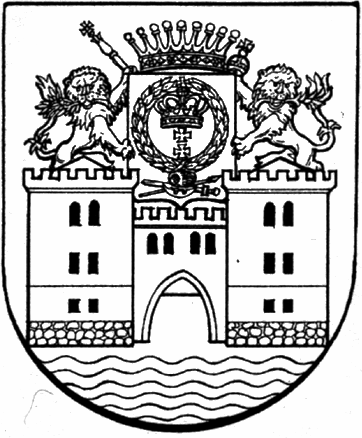 Приказфинансового управления администрации Юринского муниципального района Республики Марий Эл№   38   о/д 							от   25 сентября 2023 г.      Об утверждении типовой формы соглашения, заключаемого по результатам отбора исполнителей муниципальных услуг в социальной сфереВ соответствии с пунктом 4 Правил заключения в электронной форме
и подписания усиленной квалифицированной электронной подписью лица, имеющего право действовать от имени уполномоченного органа, исполнителя муниципальных услуг в социальной сфере, соглашений о финансовом обеспечении (возмещении) затрат, связанных с оказанием муниципальных услуг в социальной сфере в соответствии с социальным сертификатом на получение муниципальной услуги в социальной сфере, утвержденных постановлением Администрации Юринского муниципального района от 25 мая 2023 г. № 139, приказываю:Утвердить прилагаемую Типовую форму соглашения, заключаемого
по результатам отбора исполнителей муниципальных услуг в социальной сфере.      Руководитель  финансового       управления администрации Юринского муниципального района:                           Красильникова Л.В.УТВЕРЖДЕНАприказом Финансового управления Администрации Юринскогомуниципального районаот «25» сентября 2023 г. № 38 о/дТиповая форма соглашения,заключаемого по результатам отбора исполнителей муниципальных услуг 
в социальной сферег. __________________________________________________(место заключения соглашения)«__» ____________________ 20__ г.                                    № ______________            (дата заключения соглашения)                                                                                           (номер соглашения)    ______________________________________________________________________,(наименование органа местного самоуправления, утвердившего муниципальный социальный заказ на оказаниемуниципальных услуг в социальной сфере, (далее – муниципальный социальный заказ))которому как получателю средств местного бюджета доведены лимиты 
бюджетных обязательств на предоставление субсидий юридическим лицам
(за исключением муниципальных учреждений), индивидуальным 
предпринимателям, а также физическим лицам – производителям товаров, работ, 
услуг в целях финансового обеспечения исполнения муниципального социального 
заказа, именуемый в дальнейшем «Уполномоченный орган», в лице
_____________________________________________________________________________________________________,(наименование должности, а также фамилия, имя, отчество (при наличии) руководителя Уполномоченного органа (уполномоченного им лица)действующего на основании _______________________________________________,(реквизиты учредительного документа (положения) Уполномоченного органа, 
доверенности, приказа или иного документа, удостоверяющего полномочия)и ______________________________________________________________________,(наименование юридического лица (за исключением муниципальных учреждений), фамилия, имя, 
отчество (при наличии) индивидуального предпринимателя или физического лица – производителя товаров, работ, 
услуг)именуемое в дальнейшем «Исполнитель», в лице __________________________________,(наименование должности, а также фамилия, 
имя, отчество (при наличии) руководителя
Исполнителя (уполномоченного им лица), 
фамилия, имя, отчество (при наличии) 
индивидуального предпринимателя или 
физического лица – производителя товаров, 
работ, услуг)действующего на основании_______________________________________________________,(реквизиты учредительного документа юридического лица(за исключением 
муниципальных учреждений), свидетельства о государственной 
регистрации индивидуального предпринимателя, доверенности)далее именуемые «Стороны», в соответствии с пунктом 2 статьи 784 Бюджетного
кодекса Российской Федерации, Федеральным законом от 13 июля 2020 г. № 189-ФЗ «О государственном (муниципальном) социальном заказе на оказание 
муниципальных (муниципальных) услуг в социальной сфере», Правилами
заключения в электронной форме и подписания усиленной квалифицированной электронной подписью лица, имеющего право действовать от имени уполномоченного органа, исполнителя муниципальных услуг в социальной сфере, соглашений  о финансовом обеспечении (возмещении) затрат, связанных с оказанием муниципальных услуг в социальной сфере в соответствии с социальным сертификатом на получение муниципальной услуги в социальной сфере, утвержденными постановлением Администрации Юринского муниципального района от 13 июня 2023 г. № 385 (далее – Правила предоставления субсидии), _______________________________________________________________________,(наименование и реквизиты правового акта Уполномоченного органа, определяющего распределение объема 
оказания Услуги (Услуг) по каждому победителю конкурса на заключение соглашения об оказании муниципальных услуг в социальной сфере, отнесенного к полномочиям органов местного самоуправления 
(далее – конкурс), принятого в соответствии с частью 11 статьи 17 Федерального закона от 13 июля 2020 г. № 189-ФЗ 
«О государственном (муниципальном) социальном заказе на оказание государственных (муниципальных) услуг 
в социальной сфере» (далее – Федеральный закон), либо правового акта Уполномоченного органа, 
определяющего объем оказания Услуги (Услуг) участником отбора исполнителей услуг (далее – участник конкурса), 
подавшим единственное предложение, принятого в соответствии с частью 12 статьи 17 Федерального закона / 
наименование и реквизиты решения Уполномоченного органа, принимаемого в соответствии с пунктом 16Положения о структуре реестра исполнителей государственных (муниципальных) услуг в социальной сферев соответствии с социальным сертификатом на получение государственной (муниципальной) услуги в социальнойсфере и порядке формирования информации, включаемой в такой реестр, утвержденного постановлениемПравительства Российской Федерации от 13 февраля 2021 г. № 183)заключили настоящее Соглашение___________________________________________(об оказании муниципальных услуг в социальной сфере, 
организация оказания которых отнесена к полномочиям 
органов местного самоуправления, заключенного по 
результатам конкурса на заключение соглашения об оказании 
муниципальных услуг в социальной сфере, отнесенных к 
полномочиям органов местного самоуправления2 / 
о финансовом обеспечении (возмещении) затрат, связанных 
с оказанием муниципальных услуг в социальной сфере, 
организация оказания которых отнесена к полномочиям 
органов местного самоуправления, в соответствии с социальным сертификатом на получение такой муниципальной услуги в социальной сфере, в случае предоставления исполнителем услуг социального сертификата на получение муниципальной услуги в социальной сфере организация оказания которых отнесена к полномочиям органов местного самоуправления в уполномоченный орган или без предоставления социального 
сертификата на получение муниципальной услуги в социальной сфере в соответствии с частью 12 статьи 20 Федерального закона3)(далее – Соглашение) о нижеследующем. I. Предмет Соглашения1.1. Предметом Соглашения является предоставление 
Исполнителю из местного бюджета в 20__ году/20__ - 20__ годах субсидии в 
целях оплаты Соглашения (далее – Субсидия), заключенного в целях 
исполнения муниципального социального заказа от «____» ________20__ года
 № ______на оказание следующей(их)муниципальной(ых) услуги (услуг) 
в социальной сфере (далее – Услуга (Услуги):1.1.1._____________________________________________________________;1.1.2._____________________________________________________________;1.1.3._____________________________________________________________;1.1.4._____________________________________________________________;1.2. в целях:1.2.1. достижения результата(ов) муниципального проекта ________________;(наименование 
муниципального проекта)1.2.2. достижения результата (выполнения мероприятия) _________________(вид_______________________________________________________ муниципальной программы
и наименование структурного элемента)________________________________________.(наименование муниципальной программы)1.3. Оказание Услуги (Услуг) осуществляется в соответствии с условиями 
оказания Услуги (Услуг), указанными в приложении № ___, являющемся 
неотъемлемой частью Соглашения, в период с ____________по____________4.(ДД.ММ.ГГ)            (ДД.ММ.ГГ) 1.4. Оказание Услуги (Услуг) осуществляется в соответствии с
________________________________ (далее – Стандарт (порядок) оказания услуги).II. Условия предоставления Субсидии 2.1. Субсидия предоставляется Исполнителю на оказание Услуги (Услуг), 
указанных в пункте 1.1 Соглашения.2.2. Субсидия предоставляется в порядке ________________________________(финансового обеспечения затрат / возмещения затрат)в соответствии с Правилами предоставления субсидий.2.3. Субсидия предоставляется в пределах лимитов бюджетных обязательств, 
доведенных Уполномоченному органу как получателю средств местного 
бюджета по кодам классификации расходов бюджетов Российской Федерации 
(далее – коды БК).2.4. Субсидия предоставляется Исполнителю в следующем размере:в 20__ году ________ (__________________) рублей - по коду БК ________;                                                             (сумма прописью)                                                                      (код БК)в 20__ году ________ (__________________) рублей - по коду БК ________;                                                             (сумма прописью)                                                                      (код БК)в 20__ году ________ (__________________) рублей - по коду БК ________;                                                             (сумма прописью)                                                                      (код БК)в 20__ году ________ (__________________) рублей - по коду БК ________.                                                             (сумма прописью)                                                                      (код БК)2.5. Субсидия предоставляется Исполнителю в объеме (размере), который 
определяется Уполномоченным органом в формируемом им расчете размера 
Субсидии (изменениях в расчет размера Субсидии)по рекомендуемому образцу, 
приведенному в приложении №___ к настоящему Соглашению, являющемся 
неотъемлемой частью Соглашения, как произведение значений нормативных затрат
на оказание Услуги (Услуг) и объема оказания Услуги (Услуг), подлежащих оказанию Исполнителем потребителям услуг, в соответствии с информацией, включенной в реестр потребителей услуг, имеющих право на получение муниципальной услуги в социальной сфере в соответствии с социальным сертификатом, формируемым в соответствии с частью 3 статьи 20 Федерального закона (далее – реестр потребителей). В случае оказания Исполнителем Услуги (Услуг), предусматривающей (предусматривающих) взимание платы за счет собственных средств Потребителей услуг (их законных представителей), при расчете Субсидии нормативные затраты на оказание Услуги (Услуг) подлежат уменьшению на установленный Уполномоченным органом размер платы.2.6. Условием предоставления Субсидии является:2.6.1. согласие Исполнителя на осуществление Уполномоченным органом 
и органами муниципального финансового контроля проверок соблюдения им 
условий, установленных Соглашением, выраженное путем подписания Соглашения;2.6.2. запрет на заключение Исполнителем с иными лицами договоров, 
предметом которых является оказание Услуги (Услуг), являющихся предметом 
Соглашения, если иное не установлено федеральными законами.2.7. Иные условия предоставления Субсидии:2.7.1. ______________________________________________________________;2.7.2. ______________________________________________________________.III. Порядок перечисления Субсидии3.1. Перечисление Субсидии осуществляется в соответствии с бюджетным 
законодательством Российской Федерации:3.1.1. на счет Исполнителя, открытый в_________________________________;
(наименование финансового органа, территориального
органа Федерального казначейства, учреждения
 Центрального банка Российской Федерации или 
кредитной организации)3.1.2. в соответствии с планом-графиком перечисления Субсидии, 
установленным в приложении № ___ к Соглашению, являющемся неотъемлемой 
частью Соглашения;3.1.3. в соответствии с планом-графиком перечисления Субсидии, 
установленным в расчете, формируемом Уполномоченным органом согласно 
приложению № ___ к Соглашению11, являющемуся неотъемлемой частью 
Соглашения;3.1.4. не позднее ____ рабочего дня, следующего за днем принятия 
Уполномоченным органом отчета об исполнении Соглашения и иных 
документов, предусмотренных Правилами предоставления субсидии:3.1.4.1. ____________________________________________________________;3.1.4.2. ____________________________________________________________.IV. Взаимодействие Сторон4.1. Уполномоченный орган обязуется:4.1.1. предоставлять Исполнителю следующую информацию, необходимую для оказания Услуги (Услуг):4.1.1.1. ____________________________________________________________;4.1.1.2. ____________________________________________________________;4.1.2. обеспечить предоставление Субсидии в объеме, определенном 
в соответствии с разделом II Соглашения;4.1.3. обеспечить перечисление Субсидии на соответствующий счет, указанный в разделе VIII Соглашения, согласно плану-графику перечисления Субсидии, предусмотренному пунктом 3.1.2 Соглашения14;4.1.4. обеспечить перечисление Субсидии на соответствующий счет, указанный в разделе VIII Соглашения, согласно плану-графику перечисления Субсидии, предусмотренному пунктом 3.1.3 Соглашения15;4.1.5. обеспечить перечисление Субсидии на соответствующий счет, указанный в разделе VIII Соглашения, в срок, указанный в пункте 3.1.4 Соглашения16;4.1.6 определять объем (размер) субсидии в формируемом в соответствии с 
пунктом 2.5 Соглашения расчете (изменениях в расчет), подписанном
Уполномоченный органом в одностороннем порядке, не позднее одного рабочего дня, следующего за днем внесения соответствующих сведений в реестр потребителей, с направлением в соответствии с пунктом 10 Правил № 498 уведомления Исполнителю о формировании указанного расчета (изменений в расчет) и обеспечить перечисление Субсидии на соответствующий счет, указанный в разделе VIII Соглашения, согласно плану-графику перечисления Субсидии, установленному в таком расчете12;4.1.7. осуществлять контроль за оказанием Услуги (Услуг) Исполнителем, 
в соответствии с пунктами 19-32 Правил формирования муниципальных 
социальных заказов на оказание муниципальных услуг в социальной сфере, 
отнесенных к полномочиям федеральных органов муниципальной власти, 
утвержденных постановлением Правительства Российской Федерации 
от 19 ноября 2020 г. № 1891 (далее – Правила формирования социального заказа), 
и соблюдением Исполнителем условий, установленных Соглашением;4.1.8. осуществлять мониторинг соблюдения Исполнителем положений 
Стандарта (порядка) оказания услуги в соответствии с утвержденным 
Уполномоченным органом на основании пункта 22 Правил формирования 
социального заказа планом проведения такого мониторинга;4.1.9. рассматривать предложения Исполнителя, связанные с изменением 
условий Соглашения, и направлять Исполнителю решения по результатам 
их рассмотрения не позднее ___ рабочих дней, следующих за днем получения 
предложений;4.1.10. рассматривать обращение Исполнителя, поступившее в целях 
получения разъяснений в связи с исполнением Соглашения, и направлять 
Исполнителю разъяснения по результатам их рассмотрения не позднее ___ рабочих 
дней, следующих за днем поступления обращения;4.1.11. проводить проверку оказания Услуги (Услуг) при:4.1.11.1.непоступлении в Уполномоченный орган отчета об исполнении 
Соглашения за 9 месяцев текущего финансового года, указанного в пункте 4.3.7.5
Соглашения;4.1.11.2.непоступлении в Уполномоченный орган отчета об исполнении 
Соглашения в отчетном финансовом году, указанного в пункте 4.3.7.6 Соглашения;4.1.11.3. поступлении от потребителя услуг в Уполномоченный орган заявления о неоказании Услуги (Услуг) или ненадлежащем ее (их) оказании в сроки, 
определенные частью 7 статьи 21 Федерального закона;4.1.12. направлять Исполнителю расчет средств Субсидии, подлежащих 
возврату в местный бюджет, составленный по рекомендуемому образцу, 
приведенному в приложении № ___ к Соглашению, являющемся неотъемлемой 
частью Соглашения:4.1.12.1. не позднее ____ рабочего дня, следующего за днем подписания в 
соответствии с пунктом 27 Правил формирования социального заказа акта 
проверки, проведенной в соответствии с пунктом4.1.11.1.Соглашения;4.1.12.2. не позднее ____ рабочего дня, следующего за днем подписания в 
соответствии с пунктом 27 Правил формирования социального заказа акта 
проверки, проведенной в соответствии с пунктом4.1.11.2. Соглашения; 4.1.12.3. не позднее ___ рабочего дня следующего за днем подписания 
в соответствии с пунктом 27 Правил формирования социального заказа акта 
проверки, проведенной в соответствии с пунктом 4.1.11.3 Соглашения, в котором 
отражаются результаты проведения проверки и (или) информация о 
проведении экспертизы качества оказания Услуги (Услуг), контроля 
качества и безопасности оказания такой(их) Услуги (Услуг) и результаты, 
федерального государственного контроля (надзора) качества и безопасности 
медицинской деятельности, предусмотренных соответственно абзацами вторым и 
третьим пункта 3 Правил принятия уполномоченным органом решения о возмещении потребителю государственных (муниципальных) услуг в социальной сфере вреда, причиненного его жизни и (или) здоровью», утвержденных постановлением Правительства Российской Федерации от 7 июля 2021 г. № 1127 
(далее – Правила № 1127);4.1.12.4. не позднее ___ рабочего дня, следующего за днем расторжения 
Соглашения, в случаях, предусмотренных пунктом 7.5 Соглашения;4.1.12.5. не позднее ___ рабочего дня следующего за днем подписания по 
результатам проверки, проводимой в соответствии с частью 3 статьи 26 
Федерального закона, акта, заключения, представления и (или) предписания органа 
муниципального финансового контроля, предусмотренных статьей 2692
Бюджетного кодекса Российской Федерации;4.1.13. осуществлять выплату суммы возмещаемого потребителю услуг вреда, 
причиненного его жизни и (или) здоровью в пределах неиспользованного 
Исполнителем остатка субсидии и в размере, соответствующем сумме, 
подтвержденной потребителем услуг определенными пунктом 5 Правил № 1127 
документами, но не более___________, в случае принятия Уполномоченным 
органом решения о возмещении потребителю Услуги (Услуг) вреда, причиненного 
его жизни и (или) здоровью, в соответствии с Правилами № 1127;4.1.14. рассматривать в течение ___ рабочих дней, следующих за днем 
поступления от Исполнителя возражений на расчет средств Субсидии, подлежащих 
возврату в федеральный бюджет, и направлять протокол разногласий, подписанный
усиленной квалифицированной электронной подписью лица, имеющего право 
действовать от имени Уполномоченного органа, об учете содержащихся в 
возражениях замечаний Исполнителя с приложением уточненного расчета средств
Субсидии, подлежащих возврату в федеральный бюджет, или об отказе учесть 
возражения с обоснованием такого отказа с приложением расчета средств Субсидии, подлежащих возврату в местный бюджет;4.1.15. уведомлять Исполнителя:4.1.15.1. об изменениях значений нормативных затрат на оказание Услуги
(Услуг) в очередном финансовом году не позднее __ рабочих дней со дня, 
следующего за днем утверждения значений таких нормативных затрат; 4.1.15.2. об изменении в соответствии с бюджетным законодательством 
Российской Федерации объема финансового обеспечения исполнения муниципального социального заказа, приводящего к невозможности исполнения Уполномоченным органом обязательств по ________________затрат Исполнителя,                                                                             (финансовому обеспечению/возмещению)связанных с оказанием Услуги (Услуг) в соответствии с социальным сертификатом12;4.1.16. обеспечить согласование новых условий Соглашения в соответствии с
Общими требованиями к согласованию новых условий договоров (соглашений) 
в случае уменьшения казенному учреждению как получателю бюджетных средств 
главным распорядителем (распорядителем) бюджетных средств ранее доведенных 
лимитов бюджетных обязательств, приводящего к невозможности исполнения 
казенным учреждением бюджетных обязательств, вытекающих из заключенных им 
договоров (соглашений), утвержденными постановлением Правительства 
Российской Федерации от 6 марта 2021 г. № 339 (далее – Общие требования № 339), 
в случае уменьшения Уполномоченному органу ранее доведенных лимитов 
бюджетных обязательств, приводящего к невозможности исполнения 
Уполномоченным органом обязательств по ___________________________________                                                                                                           (финансовому обеспечению/возмещению)затрат Исполнителя услуг, связанных с оказанием Услуги (Услуг)12;4.1.17. прекратить перечисление Субсидии в случае выявления 
несоответствия Исполнителя условиям и требованиям, указанным в пункте 4.3.3
настоящего Соглашения;4.1.18.определить, если иное не установлено федеральными законами,
Соглашением, форму и условия договора, заключаемого Исполнителем 
с потребителем услуг в целях оказания Услуги (Услуг) (далее – договор), в случае
принятия Уполномоченным органом на основании части 4 статьи 21 Федерального
закона решения о необходимости заключения Исполнителем договора 
с потребителем услуг, в соответствии с рекомендуемым образцом для договора, 
приведенным в приложении № ___ к Соглашению,являющемся неотъемлемой 
частью Соглашения;4.1.19. выполнять иные обязательства, установленные бюджетным 
законодательством Российской Федерации, Федеральным законом, Правилами 
предоставления субсидии, настоящим Соглашением и иными 
нормативными правовыми актами Российской Федерации:4.1.19.1. __________________________________________________________;4.1.19.2. __________________________________________________________.4.2. Уполномоченный орган вправе:4.2.1. запрашивать у Исполнителя: 4.2.1.1. информацию и документы, необходимые для осуществления контроля
за оказанием Услуги (Услуг) Исполнителем;4.2.1.2. при осуществлении мониторинга в соответствии с пунктом 4.1.8
Соглашения результаты опроса (анкетирования) потребителя услуг о качестве 
оказания Услуги (Услуг) (при наличии) и (или) доступ к системе, где проводится 
такой опрос (анкетирование) потребителей услуг (при наличии);4.2.1.3. результаты мониторинга оказания Услуги (Услуги) в случае, если 
проведение такого мониторинга организовано Исполнителем;4.2.2. направлять Исполнителю предложения по изменению условий 
Соглашения, в том числе о продлении срока, определенного в соответствии 
с пунктом 1.1 Соглашения12;4.2.3. осуществлять иные права, установленные бюджетным законодательством Российской Федерации, Федеральным законом, Правилами предоставления субсидии, Соглашением и иными нормативными правовыми актами 
Российской Федерации:4.2.3.1. ____________________________________________________________;4.2.3.2. ____________________________________________________________.4.3. Исполнитель обязуется:4.3.1. осуществлять свою деятельность в соответствии с Федеральным законом, другими федеральными законами и иными нормативными правовыми актами Российской Федерации;4.3.2. оказывать Услугу (Услуги):4.3.2.1. в соответствии со Стандартом (порядком) оказания услуги;4.3.2.2. в соответствии с улучшенными значениями показателей качества 
оказания Услуги (Услуг) и иных показателей, включенных в Стандарт (порядок)
оказания услуги, определенными Исполнителем в предложении участника конкурса 
на заключение Соглашения10; 4.3.3. обеспечивать в течение срока, определенного пунктом 1.3 Соглашения, 
полноту и достоверность информации, размещенной на официальном
сайте по размещению информации о государственных и муниципальных 
учреждениях в информационно-коммуникационной сети «Интернет» ;4.3.4. соответствовать иным требованиям, установленным федеральными 
законами, которые регулируют оказание Услуги (Услуг), Правилами предоставления субсидии:4.3.4.1. ____________________________________________________________;4.3.4.2. ____________________________________________________________;4.3.4.3. ____________________________________________________________.4.3.5. оказывать Услуги (Услуги) потребителям услуг в соответствии с 
социальными сертификатами, условиями Соглашения12;4.3.6. использовать информацию о потребителях услуг в соответствии 
с установленными законодательством Российской Федерации в области 
персональных данных требованиями к защите обрабатываемых персональных 
данных;4.3.7. представлять Уполномоченному органу:4.3.7.1.информацию о ходе и результатах оказания Услуги (Услуг) в течение
___ дней, следующих за днем поступления запросов Уполномоченного органа;4.3.7.2. информацию и документы, необходимые для осуществления контроля, 
предусмотренного пунктом 4.1.4 Соглашения в течение ___ дней, следующих за днем поступления запроса Уполномоченного органа;4.3.7.3. отчет об исполнении Соглашения не позднее ___ рабочего 
дня (дней), следующего (их) за отчетным ________________, сформированный 
                                                                                                                      (месяц, квартал, год)в соответствии с рекомендуемым образцом для отчета об исполнении Соглашения 
в отчетном финансовом году, приведенным в приложении № ___ к Соглашению, 
являющемся неотъемлемой частью Соглашения10;4.3.7.4. отчет об исполнении Соглашения не позднее ___ рабочего дня месяца, 
следующего за отчетным месяцем, в случае если в отчетном месяце 
в расчете сформирована информация об объеме Субсидии, сформированный 
в соответствии с рекомендуемым образцом для отчета об исполнении Соглашения 
в отчетном финансовом году, приведенным в приложении № ___ к Соглашению24, 
являющемся неотъемлемой частью настоящего Соглашения12;4.3.7.5. отчет об исполнении Соглашения за 9 месяцев текущего финансового 
года в срок до __________________текущего финансового года, сформированный
                                       (дата, месяц)в соответствии с рекомендуемым образцом для отчета об исполнении Соглашения 
в отчетном финансовом году, приведенным в приложении № ___ к Соглашению24, 
являющемся неотъемлемой частью Соглашения;4.3.7.6. отчет об исполнении Соглашения в отчетном финансовом году, 
сформированный в соответствии с рекомендуемым образцом, 
приведенным в приложении №___ к настоящему Соглашению24, являющемся
неотъемлемой частью Соглашения, не позднее 1 марта финансового года, 
следующего за отчетным годом;4.3.7.7. информацию об отказе потребителя услуг от получения Услуги (Услуг) в соответствии с договором, заключенным с потребителем услуг (если 
в соответствии с частью 4 статьи 21 Федерального закона Уполномоченным органом 
принято решение о необходимости заключения договора), либо
организационно-распорядительным актом, утвержденным Исполнителем (если 
в соответствии с частью 4 статьи 21 Федерального закона 
Уполномоченным органом принято решение об отсутствии необходимости 
заключения договора) в случае если потребитель услуги отказался от ее получения 
после предъявления социального сертификата Исполнителю12;4.3.7.8. информацию о прекращении обязательств сторон по договору, 
заключенному с потребителем услуг в связи с неисполнением потребителем услуг 
обязательств, предусмотренных договором (если в соответствии с частью 4 статьи 21 Федерального закона Уполномоченным органом принято решение о необходимости заключения договора), либо об утверждении организационно-распорядительного документа, утвержденного Исполнителем, устанавливающего досрочное прекращение отношений с потребителем услуги (если в соответствии с частью 4 статьи 21 Федерального закона Уполномоченным органом принято решение об отсутствии необходимости заключения договора)12;4.3.8. осуществлять возврат средств Субсидии, предоставленной ранее в целях 
оплаты Соглашения, за исключением суммы, определенной в соответствии 
с пунктом 7.7 Соглашения, в федеральный бюджет, в размере, указанном 
в расчете, представленном Уполномоченным органом в соответствии с пунктом 
4.1.12 Соглашения, в течение 10 рабочих дней, следующих за днем 
поступления такого расчета;4.3.9. в целях оказания Услуги (Услуг) заключать договор, содержащий 
в качестве приложения размер оплаты, осуществляемой получателем социального
сертификата либо его законным представителем за счет собственных средств, а также не менее одного из показателей, предусмотренных частью 5 статьи 20 Федерального
закона, в соответствии с ___________________________________________________;(рекомендуемым образцом, приведенным в приложении №__ к 
Соглашению21, являющемся неотъемлемой частью Соглашения, в случае принятия уполномоченным органом на основании части 4 статьи 21 Федерального закона 
решения о необходимости заключения договора /законодательством 
Российской Федерации)4.3.10. исполнять иные обязанности установленные Федеральным законом, 
а также иные обязанности, связанные с реализацией прав 
потребителей услуг на получение Услуги (Услуг):4.3.10.1. ___________________________________________________________;4.3.10.2. ___________________________________________________________.4.4. Исполнитель вправе:4.4.1. отказать потребителю услуг в оказании Услуги (Услуг) только в случае 
достижения предельного объема оказания такой(их) Услуги (Услуг), определенного 
приложением № ____ к Соглашению8, являющемся неотъемлемой частью 
Соглашения12;4.4.2. направлять Уполномоченному органу предложения о внесении 
изменений в Соглашение в соответствии с пунктом 7.3 Соглашения;4.4.3. обращаться к Уполномоченному органу в целях получения разъяснений в связи с исполнением Соглашения;4.4.4. направлять Уполномоченному органу в течение ___ рабочих дней, 
следующих за днем поступления от Уполномоченного органа расчета средств 
Субсидии подлежащих возврату в местный бюджет, не более одного раза 
возражения на расчет средств Субсидии, подлежащих возврату в местный 
бюджет, которые содержат замечания к соответствующим положениям такого 
расчета;4.4.5. отказаться от заключения дополнительного соглашения к Соглашению 
об изменении объема финансового обеспечения оказания Услуги (Услуг)
приводящего к невозможности исполнения Уполномоченным органом обязательств 
по __________________________________________ затрат Исполнителя, связанных
                                       (финансовому обеспечению/возмещению)с оказанием Услуги (Услуг) в соответствии с социальным сертификатом, и направить в течение ___ рабочих дней, следующих за днем получения проекта дополнительного соглашения к Соглашению, заявления о несогласии с измененными в соответствии с частью 2 статьи 23 Федерального закона условиями оказания Услуги (Услуг)15;4.4.6. отказаться от заключения дополнительного соглашения к Соглашению об 
изменении условий Соглашения в соответствии с Общими требованиями № 339, в 
случае уменьшения Уполномоченному органу ранее доведенных лимитов 
бюджетных обязательств, приводящего к невозможности исполнения 
Уполномоченным органом обязательств по ___________________________________                                                                                                                (финансовому обеспечению/возмещению)затрат Исполнителя услуг, связанных с оказанием Услуги (Услуг)15;4.4.7. осуществлять иные права, установленные бюджетным законодательством 
Российской Федерации, Федеральным законом и Соглашением:4.4.7.1. ____________________________________________________________;4.4.7.2. ____________________________________________________________.V. Ответственность Сторон5.1. В случае неисполнения или ненадлежащего исполнения своих обязательств 
по Соглашению Стороны несут ответственность в соответствии с законодательством 
Российской Федерации.5.2. Иные положения об ответственности за неисполнение или ненадлежащее 
исполнение Сторонами обязательств по Соглашению:5.2.1. ______________________________________________________________;5.2.2. ______________________________________________________________.VI. Иные условия6.1. Иные условия по Соглашению:6.1.1. ______________________________________________________________;6.1.2. ______________________________________________________________.VII. Заключительные положения7.1. Споры, возникающие между Сторонами в связи с исполнением 
Соглашения, решаются ими, по возможности, путем проведения переговоров 
с оформлением соответствующих протоколов или иных документов. При 
недостижении согласия споры между Сторонами решаются в судебном порядке.7.2. Соглашение вступает в силу с даты его подписания лицами, 
имеющими право действовать от имени каждой из Сторон, но не ранее доведения 
лимитов бюджетных обязательств, указанных в пункте 2.4 Соглашения, и действует
до полного исполнения Сторонами своих обязательств по Соглашению.7.3. Изменение Соглашения осуществляется по соглашению Сторон 
и оформляется в виде дополнительного соглашения к 
Соглашению согласно приложению № ____ к Соглашению, являющемуся
неотъемлемой частью  Соглашения.7.4. Расторжение Соглашения осуществляется по соглашению Сторон или 
в случаях, определенных пунктами 7.5. и 7.6 Соглашения, в одностороннем порядке.7.5. Расторжение Соглашения Уполномоченным органом в одностороннем 
порядке возможно в случаях:7.5.1. неоднократного (более трех раз) отклонения показателей качества 
оказания Услуги (Услуг), определенных приложением № ___ к Соглашению, 
являющимся неотъемлемой частью Соглашения8, сверх установленных предельно 
допустимых возможных отклонений по итогам отчетного периода;7.5.2. неоднократного (более трех раз) отклонения показателей объема оказания 
Услуги (Услуг), определенных приложением № ___ к Соглашению8, являющимся 
неотъемлемой частью настоящего Соглашения, сверх установленных 
предельно допустимых возможных отклонений по итогам отчетного периода10;7.5.3. неоднократного (более трех раз) нарушения Исполнителем условий 
предоставления Субсидии;7.5.4. однократного неоказания или ненадлежащего оказания Услуги (Услуг) 
потребителю услуг, установленного по результатам проверки, предусмотренной 
частью 7 статьи 21 Федерального закона;7.5.5. недостижения согласия Сторон по новым условиям Соглашения, в случае 
изменения в соответствии с бюджетным законодательством Российской Федерации 
объема финансового обеспечения исполнения федерального социального заказа, 
приводящего к невозможности исполнения Уполномоченным органом обязательств
по финансовому обеспечению (возмещению) затрат Исполнителя услуг, связанных 
с оказанием Услуги (Услуг);7.5.6. ___________________________________________.7.6. Расторжение Соглашения Исполнителем в одностороннем порядке 
допускается в судебном порядке.7.7. В случае расторжения Соглашения по основаниям, предусмотренным 
пунктами 7.5 и 7.6 Соглашения, Исполнителю выплачиваются средства в размере, 
соответствующем стоимости Услуги (Услуг), оказанных Исполнителем 
в надлежащем порядке до момента расторжения Соглашения, который определяется
на основании нормативных затрат, утвержденных с соблюдением общих требований, определенных ____________________________________________________________(наименование федерального органа исполнительной власти, осуществляющего функции 
по выработке муниципальной политики и нормативно-правовому регулированию 
в установленных сферах деятельности)
в порядке, предусмотренном Дополнительным соглашением о расторжении 
Соглашения.7.8. Документы и иная информация, предусмотренные Соглашением, 
направляются Сторонами следующими способами: 7.8.1. путем использования муниципальной интегрированной 
информационной системы управления общественными финансами «Электронный бюджет»;7.8.2. _____________________________________________________________.7.9. Настоящее Соглашение заключено Сторонами в форме электронного 
документа в муниципальной интегрированной информационной системе 
управления общественными финансами «Электронный бюджет» и подписано 
усиленными квалифицированными электронными подписями лиц, имеющих право 
действовать от имени каждой из Сторон Соглашения.VIII. Платежные реквизиты СторонIX. Подписи СторонПриложение № 1к Типовой форме соглашения,
 заключаемого по результатам отбора
 исполнителей муниципальных услуг
 в социальной сфере, утвержденной
 приказом Финансового управленияАдминистрации Юринскогомуниципального районаот «25» сентября 2023 г. № 38о/дРекомендуемый образецПриложение № ___к соглашениюот _______ № ____(Приложение № ___к Дополнительному соглашениюот ________ №____)Условия оказания 
муниципальных услуг в социальной сфере1. Условия о наименовании(ях) муниципальной(ых) услуги (услуг) в социальной сфере (далее – Услуга (Услуги), 
показателях, характеризующих содержание Услуги (Услуг), условиях (формах) оказания Услуги (Услуг), категориях 
потребителей Услуги (Услуг), показателях, характеризующих качество оказания Услуги (Услуг), допустимых возможных 
отклонениях показателя, характеризующего качество оказания Услуги (Услуг)______________________2Заполняется на основании:сформированной в соответствии с Положением о структуре реестра исполнителей государственных (муниципальных) услуг в социальной сфере 
в соответствии с социальным сертификатом на получение муниципальной (муниципальной) услуги в социальной сфере и порядке формирования информации, включаемой в такой реестр, 
утвержденным постановлением Правительства Российской Федерации от 13 февраля 2021 г. № 183 (далее – Положение № 183), реестровой записи об исполнителе Услуги (Услуг), в случае, 
предусмотренном пунктом 1 части 6 статьи 9 Федерального закона от 13 июля 2020 г. № 189-ФЗ«О муниципальном (муниципальном) социальном заказе на оказание муниципальных 
(муниципальных) социальных услуг в социальной сфере» (далее – Федеральный закон);протокола рассмотрения и оценки предложений участников отбора исполнителей услуг (далее –участник конкурса), предусмотренного частью 9 статьи 17 
Федерального закона (далее – протокол рассмотрения и оценки предложений), или протокола рассмотрения единственного предложения участника конкурса, предусмотренного частью 10 статьи 
17 Федерального закона (далее – протокол рассмотрения единственного предложения), в случае, предусмотренном пунктом 2 части 6 статьи 9 Федерального закона.3 Заполняется в соответствии с общероссийским базовым (отраслевым) перечнем (классификатором) муниципальных и муниципальных услуг, оказываемых физическим лицам, 
по соответствующей сфере деятельности (далее – Перечень).4Заполняется:на основании сформированной в соответствии с Положением № 183 реестровой записи об исполнителе услуг, в случае, предусмотренном пунктом 1 части 6 статьи 9 
Федерального закона;в соответствии с Перечнем в случае, предусмотренном пунктом 2 части 6 статьи 9 Федерального закона.5 Заполняется: путем включения числовых значений показателей, характеризующих качество оказания Услуги (Услуг), определяемых уполномоченным органом в соответствии 
с показателями, характеризующими качество оказания Услуги (Услуг), установленными реестровой записью об исполнителе услуг, сформированной в соответствии с Положением № 183 в случае, 
предусмотренном пунктом 1 части 6 статьи 9 Федерального закона;путем включения числовых значений показателей, характеризующих качество оказания Услуги (Услуг), определяемых уполномоченным органомв 
соответствии с показателями, характеризующими качество оказания Услуги (Услуг), установленными Перечнем, в случае, предусмотренном пунктом 2 части 6 статьи 9 Федерального закона.2. Показатели, характеризующие объем оказания Услуги (Услуг), допустимые возможные отклонения от показателей, характеризующих объем оказания Услуги (Услуг), и значения нормативных затрат на оказание Услуги (Услуг)____________6Заполняется в соответствии с установленным законодательством Российской Федерации сроком (предельным сроком) оказания муниципальной Услуги (Услуг).7Графы 5-10заполняются:на основании сформированной в соответствии с Положением № 183 информации о предельном объеме оказания Услуги (Услуг), заявленном исполнителем услуг при включении в реестр исполнителей услуг, в случае, предусмотренном пунктом 1 части 6 статьи 9 Федерального закона;на основании протокола рассмотрения и оценки предложений или рассмотрения единственного предложения, в случае, предусмотренном пунктом 2 части 6 статьи 9 Федерального закона.8Указывается значение нормативных затрат на оказание Услуги (Услуг), определенных в соответствии с порядком определения нормативных затрат на оказание Услуги (Услуг), утвержденным в соответствии с бюджетным законодательством 
Российской Федерации.3. Предельные цены (тарифы) на оплату Услуги (услуг) потребителем услуг в 
случаях, если законодательством Российской Федерации предусмотрено ее оказание 
на частично платной основе, или порядок установления предельных цен (тарифов) на 
оплату Услуги (Услуг) потребителем услуг сверх объема финансового обеспечения, 
предоставляемого в соответствии с Соглашением4. Способы, формы и сроки информирования потребителей услуг ______________________9Заполняется в случаях, если законодательством Российской Федерации предусмотрено оказание Услуги на 
частично платной основе или оказания потребителю услуг Услугу (Услуг) в объеме, превышающем установленный 
социальным сертификатом объем оказания Услуги (Услуг) и (или) сверх установленного стандарта в случае, если 
соответствующим нормативным правовым актом установлен стандарт оказания такой(их) Услуги (Услуг).Приложение № 2к Типовой форме соглашения,
 заключаемого по результатам отбора
 исполнителей муниципальных услуг
 в социальной сфере, утвержденной
 приказом Финансового управленияАдминистрации Юринскогомуниципального районаот «25» сентября 2023 г. № 38о/дРекомендуемый образецПриложение № ___к соглашениюот _______ № ____Расчет размера субсидии на оплату соглашения о финансовом обеспечении (возмещении) затрат, связанных с оказанием 
муниципальных услуг в социальной сфере, отнесенных к полномочиям 
органов местного самоуправления, в соответствии с социальным 
сертификатом на получение такой муниципальной услуги в социальной сфере, 
в случае предоставления исполнителем муниципальных услуг в социальной сфере, 
отнесенных к полномочиям органов местного самоуправления, 
социального сертификата на получение муниципальной услуги в социальной 
сфере, отнесенной к полномочиям органов местного самоуправления, 
в уполномоченный орган или без предоставления социального сертификата на 
получение муниципальной услуги в социальной сфере, отнесенной к полномочиям 
органов местного самоуправления, в соответствии с частью 12 статьи 20 
Федерального закона от 13 июля 2020 г. № 189-ФЗ «О государственном 
(муниципальном) социальном заказе на оказание государственных (муниципальных) услуг в социальной сфере»от ___________________ № _____Наименование органа местного самоуправления, утвердившего 
муниципальный социальный заказ на оказание муниципальной(ых) услуги (услуг) 
в социальной сфере (далее соответственно – Уполномоченный орган, муниципальный социальный заказ, Услуга(Услуги)___________________________Наименование Исполнителя Услуги (Услуг)________________________
(далее – Исполнитель).В соответствии с пунктом 2.5 Соглашения о финансовом обеспечении 
(возмещении) затрат, связанных с оказанием муниципальных услуг 
в социальной сфере, отнесенных к полномочиям органов местного самоуправления, в соответствии с социальным сертификатом на получение 
такой муниципальной услуги в социальной сфере, в случае предоставления 
исполнителем муниципальных услуг в социальной сфере, отнесенных к 
полномочиям органов местного самоуправления, социального 
сертификата на получение муниципальной услуги в социальной сфере, отнесенной 
к полномочиям органов местного самоуправления, в уполномоченный 
орган или без предоставления социального сертификата на получение 
муниципальной услуги в социальной сфере, отнесенной к полномочиям 
органов местного самоуправления, в соответствии с частью 12 статьи 20 
Федерального закона (далее соответственно – Соглашение, социальный сертификат) 
от «___» ________ 20__г. № _____ определены:31. Объем (размер) и сроки перечисления субсидии в целях оплаты Соглашения (далее – Субсидия), подлежащей
предоставлению Исполнителю, определяются в соответствии со следующим планом-графиком перечисления Субсидии:2. Расчет объема (размера) Субсидии:Приложение № 3к Типовой форме соглашения,
 заключаемого по результатам отбора
 исполнителей муниципальных услуг
 в социальной сфере, утвержденной
 приказом Финансового управленияАдминистрации Юринскогомуниципального районаот «25» сентября 2023 г. № 38о/дРекомендуемый образецПриложение № ___к соглашению от _______ № ____(Приложение № ___к Дополнительному соглашениюот ________________ № ____)План-графикперечисления субсидии на оплату Соглашения об оказании муниципальных услуг 
в социальной сфере, организация оказания которых отнесена к полномочиям 
органов местного самоуправления, заключенного по результатам 
конкурса на заключение соглашения об оказании муниципальных услуг 
в социальной сфере, организация оказания которых отнесена к полномочиям 
органов местного самоуправления  (Изменения в план-график 
перечисления субсидии на оплату указанного соглашения) _______________________________6Указывается в соответствии с пунктом 2.4 Соглашения.Приложение № 4к Типовой форме соглашения,
 заключаемого по результатам отбора
 исполнителей муниципальных услуг
 в социальной сфере, утвержденной
 приказом Финансового управленияАдминистрации Юринскогомуниципального районаот «25» сентября 2023 г. № 38о/дРекомендуемый образецПриложение № ___к Соглашениюот ____________ № _____Расчетсредств субсидии на оплату соглашения, заключаемого по результатам 
отбора исполнителей муниципальных услуг в социальной сфере, 
подлежащих возврату в местный бюджет_____1Формируется на основании информации, включенной в Условия оказания муниципальных услуг в социальной сфере(далее – Условия оказания услуг), рекомендуемый образец которых приведен в приложении № 1 к настоящей Типовой форме 
соглашения.2 Указываются нарушения Стандарта (порядка) оказания услуги, выявленные Уполномоченным органом по результатам проведения проверки в соответствии с пунктом 4.1.11 Соглашения, заключаемого по результатам отбора исполнителей 
муниципальных услуг в социальной сфере (далее – Соглашение).3Рассчитывается как сумма граф 13 и 14.4 Указывается определенное Уполномоченным органом по результатам проведения проверки в соответствии с пунктом 4.1.11 Соглашения значение показателя, характеризующего объем оказания Услуги (Услуг), который Исполнителем не оказан 
потребителю Услуги (Услуг).5 Указывается определенное Уполномоченным органом по результатам проведения проверки в соответствии с пунктом 4.1.11 Соглашения значение показателя, характеризующего объем оказания Услуги (Услуг), который оказан Исполнителем 
потребителю Услуги (Услуг) с нарушением Стандарта (порядка) оказания услуги.6 Рассчитывается как сумма граф 17 и 18.7 Рассчитывается как произведение граф 13 и 15.8 Рассчитывается как произведение граф 14 и 15.9 Включается на основании решения о возмещения потребителю услуг вреда, причиненного его жизни и (или) здоровью, принятого Уполномоченным органом на основании части 8 статьи 21 Федерального закона от 13 июля 2020 г. № 189-ФЗ 
«О муниципальном (муниципальном) социальном заказе на оказание муниципальных (муниципальных) услуг в социальной сфере», в случае принятия такого решения.10 Рассчитывается как сумма граф 16и 19.Приложение № 5к Типовой форме соглашения,
 заключаемого по результатам отбора
 исполнителей муниципальных услуг
 в социальной сфере, утвержденной
 приказом Финансового управленияАдминистрации Юринскогомуниципального районаот «25» сентября 2023 г. № 38о/дРекомендуемый образецПриложение № к Соглашению от ________________ № ___Договороб оказании муниципальных услуг в социальной сферег. ________________________________(место заключения договора)«__» _________________ 20__ г.                       № ____________________        (дата заключения договора)       (номер договора)___________________________________________________________________,(наименование юридического лица (за исключением муниципальных учреждений),
фамилия, имя, отчество (при наличии) индивидуального предпринимателя или физического лица – 
производителя товаров, работ и услуг)именуемый в дальнейшем «Исполнитель услуг», в лице ________________________________________________________________________,(наименование должности, а также 
фамилия, имя, отчество (при наличии) 
лица, представляющего Исполнителя 
услуг, или уполномоченного им лица)действующего на основании _____________________________________________________________________________________________________,(реквизиты учредительного документа юридического лица, 
свидетельства о государственной регистрации индивидуального 
предпринимателя или иной документ, удостоверяющий полномочия)с одной стороны, и________________________________________________________,                                          (фамилия, имя, отчество (при наличии), наименование и реквизиты документа 
                                                   физического лица – потребителя муниципальных услуг в социальной сфере)проживающий по адресу: __________________________________________________,(адрес места жительства физического лица – потребителя муниципальных
услуг в социальной сфере)________________________________________________________________________, (фамилия, имя, отчество (при наличии), наименование и реквизиты документа законного представителя 
Потребителя услуг)именуемый в дальнейшем «Потребитель услуг», в лице___________________________________действующего на основании _______________________________________________,(реквизиты (дата и номер) и наименование документа, 
подтверждающего полномочия законного представителя 
Потребителя услуг )проживающего по адресу:__________________________________________________                                                                 (указывается адрес места жительства законного представителя 
                                                                     Потребителя услуг)с другой стороны, далее именуемые «Стороны», заключили настоящий 
Договор о нижеследующем.I. Предмет Договора1.1. Потребитель услуг получает, а Исполнитель услуг обязуется оказать 
Потребителю услуг муниципальную(ые) услугу(и) в социальной сфере 
(далее – Услуга (Услуги): 1.1.1. ______________________________________________________________;1.1.2. ______________________________________________________________;1.1.3. ______________________________________________________________;1.1.4. ______________________________________________________________;в соответствии с условиями оказания Услуги (Услуг), определенные разделом II
настоящего Договора.1.2. Услуга (Услуги) оказывается(ются)______________________________________________.                                                                                              (указывается адрес места оказания Услуги
                                                                                                                     (Услуг)II. Условия оказания Услуги (Услуг)2.1. Услуга (Услуги) оказывается(ются) в период с _____________________ 
                                                                                                                                                           (ДД.ММ.ГГ)            по ______________в соответствии с _________________________________________(ДД.ММ.ГГ)            (далее – Стандарт (порядок) оказания услуги).2.2. Услуга, предусмотренная пунктом 1.1.1 настоящего Договора, 
оказывается ______________________________________________________________(указывается условия (форма) оказания Услуги в соответствии с Перечнем)в объеме ___________________ (______________________________________)     (значение показателя, характеризующего         (единица измерения показателя, характеризующего объем оказания Услуги)       объем оказания Услуги2)в соответствии со следующими показателями, характеризующими 
качество ее оказания:2.2.1. ____________________   __________________   (___________________);             (наименование показателя, характе-   (значение показателя, харак-      (единица измерения показателя,ризующего качество оказания       теризующего качество ока-        характеризующегокачество                                          Услуги2)                                      занияУслуги)   оказанияУслуги2)2.2.2. ____________________   __________________   (___________________);             (наименование показателя, характе-   (значение показателя, харак-      (единица измерения показателя,ризующего качество оказания       теризующего качество ока-        характеризующегокачество                                          Услуги2)                                      занияУслуги)     оказанияУслуги2)2.2.3. ____________________   __________________   (___________________).             (наименование показателя, характе-   (значение показателя, харак-      (единица измерения показателя,ризующего качество оказания       теризующего качество ока-        характеризующего качество                                          Услуги2)                                      занияУслуги)   оказанияУслуги2)2.3. Услуга, предусмотренная пунктом 1.1.2 настоящего Договора,
оказывается ______________________________________________________________(указывается условия (форма) оказания Услуги в соответствии с Перечнем)в объеме ____________________ (_____________________________________)    (значение показателя, характеризую-   (единица измерения показателя, характеризующегощего объем оказания Услуги)         объем оказания Услуги2)в соответствии со следующими показателями, характеризующими 
качество ее оказания:2.3.1. ____________________   __________________   (___________________);             (наименование показателя, характе-   (значение показателя, харак-      (единица измерения показателя,ризующего качество оказания       теризующего качество ока-        характеризующего качество                                          Услуги2)                                      занияУслуги)   оказанияУслуги2)2.3.2. ____________________   __________________   (___________________);             (наименование показателя, характе-   (значение показателя, харак-      (единица измерения показателя,ризующего качество оказания       теризующего качество ока-            характеризующего качество                                          Услуги2)                                      занияУслуги)   оказанияУслуги2)2.3.3. ____________________   __________________   (___________________).             (наименование показателя, характе-   (значение показателя, харак-      (единица измерения показателя,ризующего качество оказания       теризующего качество ока-        характеризующего качество                                          Услуги2)                                      занияУслуги)   оказанияУслуги2)2.4. Услуга, предусмотренная пунктом 1.1.3 настоящего Договора,
оказывается ______________________________________________________________(указывается условия (форма) оказания Услуги в соответствии с Перечнем)в объеме ____________________ (_____________________________________)          (значение показателя, характеризую-       (единица измерения показателя, характеризующегощего объем оказания Услуги)                                    объем оказания Услуги2)в соответствии со следующими показателями, характеризующими 
качество5 ее оказания:2.4.1. ____________________   __________________   (___________________);             (наименование показателя, характе-   (значение показателя, харак-      (единица измерения показателя,ризующего качество оказания       теризующего качество ока-           характеризующегокачество                                          Услуги2)                                      занияУслуги)   оказанияУслуги2)2.4.2. ____________________   __________________   (___________________);             (наименование показателя, характе-   (значение показателя, харак-      (единица измерения показателя,ризующего качество оказания       теризующего качество ока-        характеризующего качество                                          Услуги2)                                      занияУслуги)   оказанияУслуги2)2.4.3. ____________________   __________________   (___________________).             (наименование показателя, характе-   (значение показателя, харак-      (единица измерения показателя,ризующего качество оказания       теризующего качество ока-         характеризующегокачество                                          Услуги2)                                      занияУслуги)   оказанияУслуги2)2.5. Услуга, предусмотренная пунктом 1.1.4 настоящего Договора,
оказывается _____________________________________________________________(указывается условия (форма) оказания Услуги в соответствии с Перечнем)в объеме _____________________ (____________________________________)  (значение показателя, характеризую-        (единица измерения показателя, характеризующегощего объем оказания Услуги)                                    объем оказания Услуги2)в соответствии со следующими показателями, характеризующими 
качество5 ее оказания:2.5.1. ____________________   __________________   (___________________);             (наименование показателя, характе-   (значение показателя, харак-      (единица измерения показателя,ризующего качество оказания       теризующего качество ока-        характеризующегокачество                                          Услуги2)                                      занияУслуги)   оказанияУслуги2)2.5.2. ____________________   __________________   (___________________);             (наименование показателя, характе-   (значение показателя, харак-      (единица измерения показателя,ризующего качество оказания       теризующего качество ока-        характеризующего качество                                          Услуги2)                                      занияУслуги)   оказанияУслуги2)2.5.3. ____________________   __________________   (___________________).             (наименование показателя, характе-   (значение показателя, харак-      (единица измерения показателя,ризующего качество оказания       теризующего качество ока-        характеризующего качествоУслуги)   зания Услуги)            оказанияУслуги)2.6. Услуга (Услуги) оказывается(ются) в соответствии с улучшенными 
значениями иных показателей, включенных в Стандарт (порядок) оказания услуги 
определенными Исполнителем услуг в предложении участника конкурса 
на заключение соглашения об оказании муниципальных услуг в социальной сфере:2.6.1. ______________________________________________________________;2.6.2. ______________________________________________________________;2.6.3. ______________________________________________________________.2.7. Стоимость Услуги (Услуг), предусмотренных пунктом 1.1 
настоящего Договора, составляет ________ (_____________________) рублей;   сумма прописью2.8. Потребитель услуг осуществляет оплату Услуги (Услуг):2.8.1. ________________________ не позднее___ рабочего дня, следующего за
(ежемесячно, ежеквартально, по полугодиямили иной платежный период)_________________________________, в котором оказывалась(ись) Услуга(Услуги) (месяцем, кварталом, годом или иным            платежным периодом)________________________________________________________________________.(на счет, указанный в разделе VII настоящего Договора, либо за наличный расчет)III. Взаимодействие Сторон 3.1. Потребитель услуг обязан:3.1.1. соблюдать сроки и условия, предусмотренные настоящим Договором;3.1.2. представлять сведения и документы, необходимые для предоставления 
Услуги (Услуг), предусмотренные Стандартом (порядком) оказания услуги;3.1.3. своевременно информировать Исполнителя услуг об изменении 
обстоятельств, обусловливающих потребность в оказании Услуги (Услуг);3.1.4. информировать Исполнителя услуг о возникновении (изменении) 
обстоятельств, влекущих изменение (расторжение) настоящего Договора;3.1.5. уведомлять Исполнителя услуг об отказе от получения Услуги (Услуг), 
предусмотренной(ых) настоящим Договором;3.1.6. соблюдать положения Стандарта (порядка) оказания услуги; 3.1.7. сообщать Исполнителю услуг о выявленных нарушениях 
Стандарта (порядка) оказания услуги.3.2. Потребитель услуги вправе:3.2.1. получать надлежащее оказание ему Услуги (Услуг);3.2.2. получать бесплатно в доступной форме информацию о своих 
правах и обязанностях, видах Услуг, сроках, порядке и об условиях их 
предоставления, о ценах (тарифах) на эти услуги и об их стоимости для 
Потребителя услуг (в случае если законодательством Российской Федерации 
предусмотрено оказание Услуги за частичную плату), а также об Исполнителе услуг;3.2.3. отказаться от получения Услуги (Услуг), если иное не установлено 
федеральными законами;3.2.4. обратиться в Уполномоченный орган с заявлением о неоказании или 
ненадлежащем оказании Услуги (Услуг) Исполнителем услуг;3.2.5. получить Услугу (Услуги), на оказание которой (ых) выдан социальный 
сертификат, в объеме, превышающем установленный социальным сертификатом 
объем оказания Услуги (Услуг), а также получить такую услугу сверх установленного Стандарта (порядка) оказания услуги в случае, если соответствующим нормативным правовым актом установлен Стандарт (порядок) оказания такой услуги. В случае если стоимость оказания такой услуги превышает определенный социальным сертификатом объем финансового обеспечения ее оказания, Потребитель услуги возмещает разницу за счет собственных средств в соответствии с размером платы, определенной приложением к настоящему Договору. 3.2.6. _______________________________________________________.3.3. Исполнитель услуг обязуется:3.3.1. предоставлять Потребителю услуг Услугу (Услуги) надлежащего 
качества в соответствии со Стандартом (порядком) оказания услуги:3.3.2. предоставлять бесплатно в доступной форме Потребителю услуг 
информацию о его правах и обязанностях, о видах Услуги (Услуг), которые 
оказываются Потребителю услуг, и показателях качества и (или) объема их оказания, о реквизитах нормативного правового акта, устанавливающего Стандарт (порядок) оказания услуги, о сроках, порядке и об условиях предоставления Услуги (Услуг), о ценах (тарифах) на эти услуги и об их стоимости для потребителей услуг (в случае если законодательством Российской Федерации предусмотрено оказание Услуги (Услуг) за частичную плату) либо о возможности получать их бесплатно;3.3.3. использовать информацию о потребителях услуг в соответствии 
с установленными законодательством Российской Федерации в области 
персональных данных требованиями к защите обрабатываемых персональных 
данных;3.3.4. своевременно информировать Потребителя услуг об изменении порядка 
и условий предоставления Услуги (Услуг), оказываемой(ых) в соответствии 
с настоящим Договором;3.3.5. вести учет Услуг, оказанных Потребителю услуг;3.3.6._____________________________________________________________.3.4. Исполнитель вправе:3.4.1. требовать от Потребителя услуг соблюдения условий настоящего 
Договора;3.4.2. получать от Потребителя услуг информацию (сведения, документы), 
необходимую для выполнения своих обязательств по настоящему Договору.3.5. Исполнитель не вправе:3.5.1. ограничивать права, свободы и законные интересы Потребителя услуг;3.5.2. применять физическое или психологическое насилие в отношении 
Потребителей услуг, допускать его оскорбление, грубое обращение с ним;3.5.3. передавать исполнение обязательств по настоящему Договору третьим 
лицам.IV. Ответственность Сторон5.1. Стороны несут ответственность за неисполнение или ненадлежащее 
исполнение обязательств по настоящему Договору в соответствии с 
законодательством Российской Федерации.5.2. Потребитель услуги несет ответственность за причиненный 
Исполнителю услуг ущерб в соответствии с законодательством Российской 
Федерации.5.3. Исполнитель услуг несет ответственность за причинение ущерба 
Потребителю услуг в соответствии с законодательством Российской 
Федерации.V. Иные условия6.1. Иные условия по настоящему Договору:6.1.1. ________________________________________________________;6.1.2. _______________________________________________________. VI. Заключительные положения7.1. Споры, возникающие между Сторонами в связи с исполнением 
настоящего Договора, решаются ими, по возможности, путем проведения 
переговоров с оформлением соответствующих протоколов или иных документов. 
При недостижении согласия споры между Сторонами решаются в судебном порядке.7.2. Настоящий Договор вступает в силу со дня его подписания 
Сторонами (если иное не указано в Договоре) и действует до полного 
исполнения Сторонами своих обязательств по настоящему Договору, который 
соответствует сроку оказания Исполнителем Услуги (Услуг).7.3. Настоящий Договор может быть изменен по соглашению сторон или 
в соответствии с законодательством Российской Федерации.7.4. Настоящий Договор может быть расторгнут:7.4.1. по соглашению Сторон;7.4.2. по инициативе Потребителя услуг в случае неоказания или 
ненадлежащего оказания Услуги (Услуг) Исполнителем услуг, а также 
в случае неисполнения Исполнителем услуг условий настоящего Договора;7.4.3. по инициативе Исполнителя услуг в случае неисполнения 
Потребителем услуг условий настоящего Договора.7.5. Настоящий Договор считается расторгнутым:7.5.1. со дня подписания сторонами дополнительного соглашения 
к настоящему договору, в случае, предусмотренном пунктом 7.4.1 настоящего 
Договора, если иные сроки не установлены настоящим Договором;7.5.2. со дня уведомления Потребителем услуг Исполнителя услуг об отказе 
от получения Услуги (Услуг) в случае, предусмотренном пунктом 7.4.2 настоящего 
Договора, если иные сроки не установлены настоящим Договором;7.5.3. со дня уведомления Исполнителем услуг Потребителя услуг об отказе 
в оказании Услуги (Услуг) в случае, предусмотренном пунктом 7.4.3 настоящего 
Договора, если иные сроки не установлены настоящим Договором.7.6. Настоящий Договор заключен Сторонами в форме:7.6.1. электронного документа в случае использования 
_______________________________________________________________________и подписано простыми электронными подписями лиц, имеющих право действовать 
от имени каждой из Сторон настоящего Договора;7.6.2. документа на бумажном носителе в двух экземплярах по одному 
экземпляру для каждой из Сторон;7.6._______________________________________________________________.VII. Адрес, реквизиты и подписи СторонПриложение к Договору об оказании 
муниципальных услуг в социальной сфереот_____________________ №____Информация 
об оказании муниципальной(ых) услуги (услуг) в социальной сфере оплата, оказания 
которой(ых) осуществляется Потребителем услуг  за счет собственных средств_________________15Указывается в соответствии с наименованием(ями) Услуги (Услуг), определенной(ыми) пунктом 1.1 
настоящего Договора.16Заполняется в соответствии с информацией о стоимости оказания Услуги (Услуги) в объеме, превышающем 
установленный социальным сертификатом объем оказания такой(их) Услуги (Услуг), определенной на основании 
нормативных затрат или цены (тарифа), указанных в подпунктах «з» и «и» пункта 5 Положения о структуре реестра 
исполнителей муниципальных (муниципальных) услуг в социальной сфере в соответствии с социальным 
сертификатом и порядка формирования информации, включаемой в такой реестр, утвержденного постановлением 
Правительства Российской Федерации от 13 февраля 2021 г. № 183 (далее – Положение), и (или) сверх установленного 
стандарта, в случае, если соответствующим нормативным правовым актом установлен стандарт оказания такой(их) 
Услуги (Услуг), включенной в реестр исполнителей.17Указывается в случае оказания Услуги (Услуг) Потребителю услуг в объеме предоставления Услуги (Услуг), 
превышающем соответствующие показатели, определенные социальным сертификатом.18Указывается в случае если показатели качества оказания Услуги (Услуг), оказываемой Потребителю услуг, 
превышают соответствующие показатели, включенные в реестр исполнителей в соответствии с подпунктом «г» 
пункта 5 Положения.19Указывается в случае если оказание Услуги (Услуг) Потребителю услуг превышает стандарт оказания Услуги
(Услуг).Приложение № 6к Типовой форме соглашения,
 заключаемого по результатам отбора
 исполнителей муниципальных услуг
 в социальной сфере, утвержденной
 приказом Финансового управленияАдминистрации Юринскогомуниципального районаот «25» сентября 2023 г. № 38о/дРекомендуемый образецПриложение № ___к Соглашению от ____________ № _____Отчет 
об исполнении соглашения, заключаемого по результатам отбора 
исполнителя муниципальных услуг в социальной сфере Сведения о фактических показателях, характеризующих объем и качество оказания муниципальной услуги на «___»________20____ годРуководитель                              _____________________    ___________________    _____________________ (уполномоченное лицо)                           (должность)                (подпись)                    (расшифровка подписи)«____» ____________ 20____ г.___________3 Определяется как разница значения фактического показателя, характеризующего качество оказания Услуги (Услуг), включенного в отчет об исполнении Соглашения (далее – Отчет) и значения показателя, характеризующего качество оказания 
Услуги (Услуг), включенного в условия оказания Услуги (Услуг).4 Определяется:как разница значения фактического показателя, характеризующего объем оказания Услуги (Услуг), включенного в Отчет, и значения показателя, характеризующего объем оказания Услуги (Услуг), включенного в условия оказания Услуги (Услуг) в 
случае, предусмотренном пунктом 2 части 6 статьи 9 Федерального закона;как разница значения фактического показателя, характеризующего объем оказания Услуги (Услуг), включенного в Отчет, и значения показателя, характеризующего объем оказания Услуги (услуг), включенного в расчет размера субсидии на оплату 
соглашения о финансовом обеспечении (возмещении) затрат, связанных с оказанием муниципальных услуг в социальной сфере, отнесенных к полномочиям органов местного самоуправления, в соответствии с социальным сертификатом на 
получение такой муниципальной услуги в социальной сфере, в случае предоставления исполнителем муниципальных услуг в социальной сфере, отнесенных к полномочиям органов местного самоуправления, социального сертификата на 
получение муниципальной услуги в социальной сфере, отнесенной к полномочиям органов местного самоуправления, в Уполномоченный орган или без предоставления социального сертификата на получение муниципальной услуги в социальной 
сфере, отнесенной к полномочиям органов местного самоуправления, в соответствии с частью 12 статьи 20 Федерального закона в случае, предусмотренном пунктом 1 части 6 статьи 9 Федерального закона.5 Определяется как разница фактического отклонения от показателя, характеризующего качество оказания Услуги (Услуг), включенного в Отчет и допустимого возможного отклонения от показателя, характеризующего качество оказания Услуги 
(Услуг), включенного в условия оказания Услуги (Услуг).6 Определяется как разница фактического отклонения от показателя, характеризующего объем оказания Услуги (Услуг), включенного в Отчет, и допустимого возможного отклонения от показателя, характеризующего объем оказания Услуги (Услуг), включенного в Условия оказания Услуги (Услуг).Приложение № 7к Типовой форме соглашения,
 заключаемого по результатам отбора
 исполнителей муниципальных услуг
 в социальной сфере, утвержденной
 приказом Финансового управленияАдминистрации Юринскогомуниципального районаот «25» сентября 2023 г. № 38о/дТиповая форма 
Дополнительного соглашенияк Соглашению, заключаемому по результатам отбора исполнителей
муниципальных услуг в социальной сфере от «__» _______ № ___г. _________________________________(место заключения соглашения)«__» _______________________ 20__ г.             № ____________________  (дата заключения соглашения)      (номер соглашения)____________________________________________________________________________________,(наименование органа местного самоуправления, утвердившего муниципальный социальный заказ на оказаниемуниципальных услуг в социальной сфере, (далее – муниципальный социальный заказ))которому как получателю средств местного бюджета доведены лимиты 
бюджетных обязательств на предоставление субсидий юридическим лицам 
(за исключением муниципальных учреждений), индивидуальным 
предпринимателям, а также физическим лицам – производителям товаров, работ, 
услуг в целях финансового обеспечения исполнения муниципального социального 
заказа, именуемый в дальнейшем «Уполномоченный орган», в лице_______________________________________________________________________________________,(наименование должности руководителя,а также фамилия, имя, отчество (при наличии) Уполномоченного органа (уполномоченного им лица)действующего на основании______________________________________________,(реквизиты учредительного документа (положение) об органе местного самоуправления, доверенности, приказа или иного документа, 
удостоверяющего полномочия) и______________________________________________________________________,(наименование юридического лица (за исключением муниципальных учреждений),фамилия, имя 
отчество (при наличии) индивидуального предпринимателя или физического лица – производителя товаров, работ и 
услуг)именуемое в дальнейшем «Исполнитель», в лице _____________________________,(наименование должности, а также фамилия, 
имя, отчество (при наличии) лица, 
представляющего Исполнителя 
(уполномоченного им лица),фамилия, имя, 
отчество (при наличии) индивидуального 
предпринимателя или физического лица – 
производителя товаров, работ, услуг)действующего на основании _____________________________________________,(реквизиты устава юридического лица (за исключением 
муниципальных учреждений),свидетельства о государственной регистрации
индивидуального предпринимателя, доверенности)далее именуемые «Стороны», в соответствии с пунктом 7.3 
Соглашения_____________________________________________________________
от «__» ______________ №____ (далее –Соглашение) заключили настоящее 
Дополнительное соглашение к Соглашению о нижеследующем.1. Внести в Соглашение следующие изменения:1.1.впреамбуле: слова «______________________________________»
заменить словами «____________________________________________________»;1.2. в разделе I:1.2.1. пункт ____________________________ изложить в следующей редакции:
«______________________________________________________________________»;                    (текст пункта в новой редакции)1.2.2. дополнить пунктом ____ следующего содержания:«______________________________________________________________________»;(текст пункта)1.3. в разделе II:1.3.1. пункт ____ изложить в следующей редакции:«______________________________________________________________________»;                                                                      (текст пункта в новой редакции)1.3.2. дополнить пунктом ____ следующего содержания:«______________________________________________________________________»:(текст пункта)1.4. в разделе III:1.4.1. пункт ___________________________ изложить в следующей редакции:
«______________________________________________________________________».(текст пункта в новой редакции)1.4.2. дополнить пунктом ____ следующего содержания:«______________________________________________________________________»;(текст пункта)1.5. в разделе IV:1.5.1. пункт ____________________________ изложить в следующей редакции:«_________________________________»;(текст пункта в новой редакции)1.5.2. дополнить пунктом ____ следующего содержания:«______________________________________________________________________»;(текст пункта)1.6. в разделе V:1.6.1. пункт ____________________________ изложить в следующей редакции:«______________________________________________________________________»;(текст пункта в новой редакции)1.6.2. дополнить пунктом ____ следующего содержания:«______________________________________________________________________»;(текст пункта)1.7. в разделе VI:1.7.1. пункт ____________________________ изложить в следующей редакции:«______________________________________________________________________»;(текст пункта в новой редакции)1.7.2. дополнить пунктом ____ следующего содержания:«______________________________________________________________________»;(текст пункта)1.8. в разделе VII:1.8.1. пункт ____________________________ изложить в следующей редакции:«______________________________________________________________________»;(текст пункта в новой редакции)1.8.2. дополнить пунктом ____ следующего содержания:«______________________________________________________________________»;(текст пункта)1.9. разделVIII изложить в следующей редакции:«VIII. Платежные реквизиты Сторон»;1.11. приложение № ___ к Соглашению изложить в редакции согласно 
приложению № ___ к настоящему Дополнительному соглашению, которое является его неотъемлемой частью;1.12. дополнить приложением № ___ согласно приложению № ___ к 
настоящему Дополнительному соглашению5, которое является его неотъемлемой 
частью.2. Настоящее Дополнительное соглашение является неотъемлемой частью 
Соглашения.3. Настоящее Дополнительное соглашение вступает в силу с даты его подписания лицами, имеющими право действовать от имени каждой из Сторон, и действует до полного исполнения Сторонами своих обязательств по настоящему
Дополнительному соглашению.4. Условия Соглашения, не затронутые настоящим Дополнительным 
соглашением, остаются неизменными.5. Иные заключительные положения по настоящему Дополнительному 
Соглашению:5.1. настоящее Дополнительное соглашение заключено Сторонами в форме
электронного документа в муниципальной интегрированной информационной 
системе управления общественными финансами «Электронный бюджет» и 
подписано усиленными квалифицированными электронными подписями лиц, 
имеющих право действовать от имени каждой из Сторон настоящего 
Дополнительного соглашения;5.2. _______________________________________________________________.6. Подписи Сторон:Приложение № 8к Типовой форме соглашения,
 заключаемого по результатам отбора
 исполнителей муниципальных услуг
 в социальной сфере, утвержденной
 приказом Финансового управленияАдминистрации Юринскогомуниципального районаот «25» сентября 2023 г. № 38о/дТиповая форма Дополнительного соглашенияо расторжении соглашения, заключаемого по результатам отбора исполнителей муниципальных услуг в социальной сфереот «__» ____________ № ___г. _________________________________(место заключения соглашения)«__» _______________________ 20__ г.                 № ____________________ (дата заключения соглашения)    (номер соглашения)____________________________________________________________________________________,(наименование органа местного самоуправления, утвердившего муниципальный социальный заказ на оказаниемуниципальных услуг в социальной сфере, (далее – муниципальный социальный заказ))которому как получателю средств местного бюджета доведены лимиты 
бюджетных обязательств на предоставление субсидий юридическим лицам 
(за исключением муниципальных учреждений), индивидуальным 
предпринимателям, а также физическим лицам – производителям товаров, работ, 
услуг в целях финансового обеспечения исполнения муниципального социального 
заказа (далее – Субсидии), именуемый в дальнейшем «Уполномоченный орган», в 
лице ______________________________________________________, действующего(наименование должности руководителя, а также фамилия, имя, отчество (при наличии) руководителя Уполномоченного органа (уполномоченного им лица)на основании ____________________________________________________________,                                       (реквизиты учредительного документа (положения)Уполномоченного органа, доверенности,
приказа или иного документа, удостоверяющего полномочия)и __________________________________________________________________________________,(наименование юридического лица (за исключением муниципальных учреждений), фамилия, имя 
отчество (при наличии) индивидуального предпринимателя или физического лица – производителя товаров, работ и 
услуг)именуемое в дальнейшем «Исполнитель», в лице _____________________________,(наименование должности, а также фамилия, имя, 
отчество (при наличии) лица, представляющего 
Исполнителя (уполномоченного им лица),фамилия, имя, отчество (при наличии) индивидуального 
предпринимателя или физического лица – 
производителя товаров, работ, услуг)действующего на основании _______________________________________________,(реквизиты устава  юридического лица (за исключением федеральных 
муниципальных учреждений),свидетельства о муниципальной регистрации
индивидуального предпринимателя, доверенности)далее именуемые «Стороны», в соответствии с______________________________________ (документ, предусматривающий основание для 
расторжения Соглашения(при наличии)заключили настоящее Дополнительное соглашение о расторжении соглашения __________ от «__» ______________ №____ (далее – Соглашение).1. Соглашение расторгается с даты вступления в силу настоящего 
Дополнительного соглашения о расторжении Соглашения.2. Состояние расчетов на дату расторжения Соглашения:2.1. бюджетное обязательство Уполномоченного органа исполнено в размере _______ (______________________) рублей по ____________; (сумма прописью)      (код БК)2.2. обязательство Исполнителя услуг исполнено в размере ______________(__________________________________) рублей, соответствующем (сумма прописью)достигнутым показателям объема оказания муниципальных услуг в социальной сфере, установленным в отчете об исполнении Соглашения.2.3. Уполномоченный орган в течение __ дней со дня расторжения 
Соглашения обязуется перечислить Исполнителю услуг сумму Субсидии в размере:
________________(________________________) рублей; (сумма прописью)2.4. Исполнитель услуг в течение __ дней со дня расторжения Соглашения
обязуется возвратить Уполномоченному органу в местный бюджет сумму 
Субсидии в размере ________ (__________________) рублей.                                                                                   (сумма прописью)3. Стороны взаимных претензий друг к другу не имеют.4. Настоящее Дополнительное соглашение вступает в силу с момента его 
подписания лицами, имеющими право действовать от имени каждой из Сторон.5. Обязательства Сторон по Соглашению прекращаются с момента вступления в силу настоящего Дополнительного соглашения, за исключением обязательств, предусмотренных пунктами ___________ Соглашения, которые прекращают свое действие после полного их исполнения.6. Настоящее Дополнительное соглашение заключено Сторонами в форме 
электронного документа в государственной интегрированной информационной 
системе управления общественными финансами «Электронный бюджет» и 
подписано усиленными квалифицированными электронными подписями лиц, 
имеющих право действовать от имени каждой из Сторон настоящего 
Дополнительного соглашения.7._______________________________________________.8. Платежные реквизиты Сторон9. Подписи Сторон:Приложение № 9к Типовой форме соглашения,
 заключаемого по результатам отбора
 исполнителей муниципальных услуг
 в социальной сфере, утвержденной
 приказом Финансового управленияАдминистрации Юринскогомуниципального районаот «25» сентября 2023 г. № 38о/дРекомендуемый образецУВЕДОМЛЕНИЕо расторжении соглашения, заключаемого по результатам отбора
 исполнителей муниципальных услуг в социальной сфереот «__» _______ 20__ г. № ____в одностороннем порядке«__» ___________ 20__ г. между ______________________________________________________________________________________________________________,(наименование уполномоченного органа)которому как получателю средств местного бюджета доведены лимиты 
бюджетных обязательств на предоставление субсидий юридическим лицам 
(за исключением муниципальных учреждений), индивидуальным предпринимателям, а также физическим лицам - производителям товаров, работ, услуг в целях финансового обеспечения исполнения муниципального социального 
заказа, именуемый в дальнейшем «Уполномоченный орган»____________________,(наименование должности 
руководителя, а также фамилия, имя, отчество (при наличии) 
Уполномоченного органа 
(уполномоченного им лица)действующего на основании _______________________________________________,(реквизиты учредительного документа (положения) Уполномоченного органа, доверенности, приказа или иного документа, удостоверяющего полномочия)и ______________________________________________________________________(наименование юридического лица (за исключением федеральных муниципальных учреждений), фамилия, имя, 
отчество (при наличии) индивидуального предпринимателя или физического лица – производителя товаров, работ, услуг)именуемое в дальнейшем «Исполнитель», в лице ________________________________,(наименование должности, а также фамилия, имя, отчество (при наличии) лица, 
представляющего Исполнителя 
(уполномоченного им лица), фамилия, имя, 
отчество (при наличии) индивидуального 
предпринимателя или физического лица –
 производителя товаров, работ, услуг)было заключено соглашение ______________________ от «___»________________№ ______ (далее – Соглашение).В соответствии с пунктом(ами) ______ Соглашения Исполнитель должен былисполнить следующие обязательства: ______________________________________,однако, указанные обязательства Исполнителем не исполнены.В соответствии с пунктом 7.5 Соглашения Уполномоченный орган вправе в 
одностороннем порядке расторгнуть Соглашение в случае _______________________________________________________________________.(причина расторжения Соглашения)В соответствии с пунктом 7.6 Соглашения Исполнитель вправе в 
одностороннем порядке расторгнуть Соглашение в соответствии с _______________________________________________________________________.(решение суда)В связи с вышеизложенным Уполномоченный орган извещает Исполнителя, что Соглашение на основании части 2 статьи 4501 Гражданского кодекса Российской Федерации, части 1 статьи 24 Федерального закона и пунктом 7.6 Соглашения 
считается расторгнутым с момента5:В связи с вышеизложенным Исполнитель извещает Уполномоченный
 орган, что Соглашение на основании части 2 статьи 4501 Гражданского кодекса Российской Федерации, части 4 статьи 24 Федерального закона и пунктом 7.6 
Соглашения считается расторгнутым с момента подписания _____________________(Уполномоченным органом5/
Исполнителем6)настоящего уведомления в форме электронного документа в муниципальной
интегрированной информационной системе управления общественными финансами«Электронный бюджет».РОССИЙ ФЕДЕРАЦИЙМАРИЙ ЭЛ РЕСПУБЛИКАЮРИНО МУНИЦИПАЛ КУНДЕМ ФИНАНС УПРАВЛЕНИЙЫНАДМИНИСТРАЦИЙ425370, пгт. Юрино,ул. Красная Площадь, 1тел: (8-83644) – 3-26-63факс: (8-83644) – 3-26-63РОССИЙСКАЯ  ФЕДЕРАЦИЯРЕСПУБЛИКА МАРИЙ ЭЛФИНАНСОВОЕ УПРАВЛЕНИЕАДМИНИСТРАЦИИ ЮРИНСКОГО МУНИЦИПАЛЬНОГО РАЙОНА425370, пгт.Юрино,ул.Красная Площадь, 1тел: (8-83644) – 3-26-63факс: (8-83644) – 3-26-63Полное и сокращенное (при наличии) 
наименование Уполномоченного органа__________________________Полное и сокращенное (при наличии) 
наименование Исполнителя __________________________________Наименование _______________________                                 (Уполномоченного органа)ОГРН, ОКТМОНаименование Исполнителя ОГРН, ОКТМОМесто нахождения:Место нахождения/адрес:ИНН/КППИНН/КПППлатежные реквизиты:Наименование учреждения Банка России,Наименование и место нахождения 
территориального органа Федерального 
казначейства, в котором открыт лицевой счет, БИКЕдиный казначейский счетКазначейский счетЛицевой счетПлатежные реквизиты:Наименование учреждения Банка России (наименование кредитной организации),БИКРасчетный (корреспондентский) счетНаименование территориального органа 
Федерального казначейства, которому открыт казначейский счет, БИКНаименование и место нахождения 
финансового органа, в котором открыт лицевой счетЕдиный казначейский счетКазначейский счетЛицевой счетПолное и сокращенное (при наличии) 
наименование Уполномоченного органа__________________________________Полное и сокращенное (при наличии) 
наименование Уполномоченного органа__________________________________Полное и сокращенное (при наличии) 
наименование Исполнителя ______________________________________Полное и сокращенное (при наличии) 
наименование Исполнителя _____________________________________________________/(подпись)________________(ФИО)________________/(подпись)_________________(ФИО)Наименование Услуги (Услуг)2Уникальный номер 
реестровой записи2Показатель, характеризующий 
содержание Услуги (Услуг)3Показатель, характеризующий 
содержание Услуги (Услуг)3Показатель, характеризующий 
содержание Услуги (Услуг)3Условия (формы) 
оказания Услуги (Услуг)4Условия (формы) 
оказания Услуги (Услуг)4Категория потребителей Услуги (Услуг)3Показатель, характеризующий 
качество оказания Услуги (Услуг)(при наличии)Показатель, характеризующий 
качество оказания Услуги (Услуг)(при наличии)Показатель, характеризующий 
качество оказания Услуги (Услуг)(при наличии)Значение показателя, характеризующего 
качество оказания Услуги (Услуг)5
(при наличии)Допустимые возможные отклонения 
от показателя, 
характеризующего 
качество оказания Услуги (Услуг) (при наличии)Наименование Услуги (Услуг)2Уникальный номер 
реестровой записи2_______ (наименование показателя)_______ (наименование показателя)_______ (наименование показателя)_______ (наименование показателя)_______ (наименование показателя)Категория потребителей Услуги (Услуг)3Наименование4единица измеренияединица измеренияЗначение показателя, характеризующего 
качество оказания Услуги (Услуг)5
(при наличии)Допустимые возможные отклонения 
от показателя, 
характеризующего 
качество оказания Услуги (Услуг) (при наличии)Наименование Услуги (Услуг)2Уникальный номер 
реестровой записи2_______ (наименование показателя)_______ (наименование показателя)_______ (наименование показателя)_______ (наименование показателя)_______ (наименование показателя)Категория потребителей Услуги (Услуг)3Наименование4наименование4код по ОКЕИ4Значение показателя, характеризующего 
качество оказания Услуги (Услуг)5
(при наличии)Допустимые возможные отклонения 
от показателя, 
характеризующего 
качество оказания Услуги (Услуг) (при наличии)12345678910111213Уникальный номер реестровой записи2Показатель, характеризующий объем оказания Услуги (Услуг)Показатель, характеризующий объем оказания Услуги (Услуг)Показатель, характеризующий объем оказания Услуги (Услуг)Значение показателя, характеризующего объем оказания Услуги (Услуг)6Значение показателя, характеризующего объем оказания Услуги (Услуг)6Значение показателя, характеризующего объем оказания Услуги (Услуг)6Значение показателя, характеризующего объем оказания Услуги (Услуг)6Значение показателя, характеризующего объем оказания Услуги (Услуг)6Значение показателя, характеризующего объем оказания Услуги (Услуг)6Допустимые
возможные 
отклонения от 
показателей, 
характеризующих объем 
оказания Услуги (Услуг)
(при наличии)Значение нормативных затрат на оказание Услуги (Услуг)6Значение нормативных затрат на оказание Услуги (Услуг)6Значение нормативных затрат на оказание Услуги (Услуг)6Значение нормативных затрат на оказание Услуги (Услуг)6Значение нормативных затрат на оказание Услуги (Услуг)6Значение нормативных затрат на оказание Услуги (Услуг)6Уникальный номер реестровой записи2наименование2единица измеренияединица измерения20__ год
(очередной финансовый год)720__ год 
(1-й год
 планового 
периода)720__ год (2-й год планового 
периода)720__год 
(1 год за пределами 
планового 
периода)720__год 
(2 год за пределами 
планового 
периода)720__год 
(«…» год за пределами 
планового 
периода)7Допустимые
возможные 
отклонения от 
показателей, 
характеризующих объем 
оказания Услуги (Услуг)
(при наличии)20__ год (очередной финансовый год)820__ год (1-й год планового 
периода)820__ год (2-й год планового 
периода)820__ год ( 1 год за пределами планового периода)820__год 
(2 год за пределами 
планового 
периода)820__год 
(«…» год за пределами 
планового 
периода)8Уникальный номер реестровой записи2наименование2наименование 2код по
ОКЕИ220__ год
(очередной финансовый год)720__ год 
(1-й год
 планового 
периода)720__ год (2-й год планового 
периода)720__год 
(1 год за пределами 
планового 
периода)720__год 
(2 год за пределами 
планового 
периода)720__год 
(«…» год за пределами 
планового 
периода)7Допустимые
возможные 
отклонения от 
показателей, 
характеризующих объем 
оказания Услуги (Услуг)
(при наличии)20__ год (очередной финансовый год)820__ год (1-й год планового 
периода)820__ год (2-й год планового 
периода)820__ год ( 1 год за пределами планового периода)820__год 
(2 год за пределами 
планового 
периода)820__год 
(«…» год за пределами 
планового 
периода)81234567891011121314151617Уникальный номер 
реестровой 
записи2Предельные цены (тарифы) на оплату Услуги (Услуг) 
потребителем услуг9Предельные цены (тарифы) на оплату Услуги (Услуг) 
потребителем услуг9Предельные цены (тарифы) на оплату Услуги (Услуг) 
потребителем услуг9Предельные цены (тарифы) на оплату Услуги (Услуг) 
потребителем услуг9Предельные цены (тарифы) на оплату Услуги (Услуг) 
потребителем услуг9Предельные цены (тарифы) на оплату Услуги (Услуг) 
потребителем услуг9Порядок 
установления предельных цен 
(тарифов) на оплату Услуги (Услуг) потребителем услуг сверх 
объема 
финансового обеспечения, предоставляемого в соответствии с
 СоглашениемУникальный номер 
реестровой 
записи220__ год (очередной 
финансовый год)20__ год (1-й год планового периода)20__ год (2-й год планового периода)20__ 
(1 год за 
пределами 
планового периода)20__
(2 год за пределами планового периода)20__
(«…»за пределами планового периода)Порядок 
установления предельных цен 
(тарифов) на оплату Услуги (Услуг) потребителем услуг сверх 
объема 
финансового обеспечения, предоставляемого в соответствии с
 Соглашением12345678Способы и формы 
информированияСостав размещаемой 
информацииСроки информирования123№ п/пКод строкиКод по бюджетной классификации местного бюджета Код по бюджетной классификации местного бюджета Код по бюджетной классификации местного бюджета Код по бюджетной классификации местного бюджета Код по бюджетной классификации местного бюджета Код по бюджетной классификации местного бюджета Сроки перечисления Субсидии Сроки перечисления Субсидии Сумма, руб.№ п/пКод строкиглавыраздела, подразделараздела, подразделацелевой статьицелевой статьивида 
расходовне ранее (дд.мм.гггг.)не позднее (дд.мм.гггг.)Сумма, руб.№ п/пКод строкиглавыраздела, подразделараздела, подразделапрограммной 
(непрограммной) статьинаправления 
расходоввида 
расходовне ранее (дд.мм.гггг.)не позднее (дд.мм.гггг.)Сумма, руб.123445678910123 Итого по Коду БК Итого по Коду БКВСЕГО:ВСЕГО:ВСЕГО:ВСЕГО:ВСЕГО:ВСЕГО:№ п/пУникальный 
номер 
реестровой 
записи Услуги (Услуг)Идентификационный 
номер 
социального 
сертификатаДата 
выдачи социального 
сертификатаДата завершения действия социального сертификата4Дата предъявления социального сертификатаПоказатель, характеризующий объем оказания Услуги (Услуг)Показатель, характеризующий объем оказания Услуги (Услуг)Показатель, характеризующий объем оказания Услуги (Услуг)Значение показателя, характеризующего объем оказания Услуги (Услуг)Значение показателя, характеризующего объем оказания Услуги (Услуг)Значение показателя, характеризующего объем оказания Услуги (Услуг)Значение показателя, характеризующего объем оказания Услуги (Услуг)Значение показателя, характеризующего объем оказания Услуги (Услуг)Значение показателя, характеризующего объем оказания Услуги (Услуг)Объем финансового обеспечения 
(возмещения) затрат на оказание Услуги (Услуг), руб.4Объем финансового обеспечения 
(возмещения) затрат на оказание Услуги (Услуг), руб.4Объем финансового обеспечения 
(возмещения) затрат на оказание Услуги (Услуг), руб.4Объем финансового обеспечения 
(возмещения) затрат на оказание Услуги (Услуг), руб.4Объем финансового обеспечения 
(возмещения) затрат на оказание Услуги (Услуг), руб.4Объем финансового обеспечения 
(возмещения) затрат на оказание Услуги (Услуг), руб.4№ п/пУникальный 
номер 
реестровой 
записи Услуги (Услуг)Идентификационный 
номер 
социального 
сертификатаДата 
выдачи социального 
сертификатаДата завершения действия социального сертификата4Дата предъявления социального сертификатанаименование показателя2единица 
измеренияединица 
измерения20_ г.
(очередной 
финансовый год)420_ г.
(1-й год
 планового 
периода)420_ г.
(2-й год
 планового 
периода)420__г.
(1-й год за пределами 
планового 
периода)420__г.
(2-й год за пределами 
планового 
периода)420__г.
(«…» год за пределами 
планового 
периода)420_ г.
(очередной финансовый год)20_ г.(1-й год
 планового 
периода)20_ г.(2-й год
 планового 
периода)20__ г.(1-й год за 
пределами планового периода)20__ г.(2-й год за пределами 
планового 
периода)20__ г.(«…» год за пределами 
планового 
периода)№ п/пУникальный 
номер 
реестровой 
записи Услуги (Услуг)Идентификационный 
номер 
социального 
сертификатаДата 
выдачи социального 
сертификатаДата завершения действия социального сертификата4Дата предъявления социального сертификатанаименование показателя2наименование2Код по ОКЕИ220_ г.
(очередной 
финансовый год)420_ г.
(1-й год
 планового 
периода)420_ г.
(2-й год
 планового 
периода)420__г.
(1-й год за пределами 
планового 
периода)420__г.
(2-й год за пределами 
планового 
периода)420__г.
(«…» год за пределами 
планового 
периода)420_ г.
(очередной финансовый год)20_ г.(1-й год
 планового 
периода)20_ г.(2-й год
 планового 
периода)20__ г.(1-й год за 
пределами планового периода)20__ г.(2-й год за пределами 
планового 
периода)20__ г.(«…» год за пределами 
планового 
периода)123456789101112131415161718192021ИТОГО по услуге _____________________________________ИТОГО по услуге _____________________________________ИТОГО по услуге _____________________________________ИТОГО по услуге _____________________________________ИТОГО по услуге _____________________________________ИТОГО по услуге _____________________________________ИТОГО по услуге _____________________________________ИТОГО по услуге _____________________________________ИТОГО по услуге _____________________________________По КБК_По КБК_По КБК_По КБК_По КБК_По КБК_По КБК_По КБК_По КБК_По КБК_По КБК_По КБК_По КБК_По КБК_По КБК_По КБК_По КБК_По КБК_По КБК_По КБК_По КБК_По КБК_По КБК_По КБК_По КБК_По КБК_По КБК_По КБК_По КБК_По КБК_ИТОГО по услуге _____________________________________ИТОГО по услуге _____________________________________ИТОГО по услуге _____________________________________ИТОГО по услуге _____________________________________ИТОГО по услуге _____________________________________ИТОГО по услуге _____________________________________ИТОГО по услуге _____________________________________ИТОГО по услуге _____________________________________ИТОГО по услуге _____________________________________По КБК_По КБК_По КБК_По КБК_По КБК_По КБК_По КБК_По КБК_По КБК_По КБК_По КБК_По КБК_По КБК_По КБК_По КБК_По КБК_По КБК_По КБК_По КБК_По КБК_По КБК_По КБК_По КБК_По КБК_По КБК_По КБК_По КБК_По КБК_По КБК_По КБК_Руководитель Уполномоченного 
органа(должность)(подпись)(расшифровка подписи)«__» ______ 20__ г.«__» ______ 20__ г.«__» ______ 20__ г.«__» ______ 20__ г.«__» ______ 20__ г.«__» ______ 20__ г.«__» ______ 20__ г.КОДЫПо сводному рееструНаименование ИсполнителяИНННаименование Уполномоченного
органаПо сводному рееструНаименование структурного элемента муниципальной программы 
(муниципального проекта)по БК4Вид документа(первичный –«0»,
 уточненный –«1», «2», «3», «…»)Единица измерения: руб (с точностью до второго знака после 
запятой)Единица измерения: руб (с точностью до второго знака после 
запятой)по ОКЕИ383№ п/пКод строкиКод по бюджетной классификации местного бюджета6Код по бюджетной классификации местного бюджета6Код по бюджетной классификации местного бюджета6Код по бюджетной классификации местного бюджета6Код по бюджетной классификации местного бюджета6Код по бюджетной классификации местного бюджета6Сроки перечисления Субсидии Сроки перечисления Субсидии Сумма, рублей№ п/пКод строкиглавыраздела, подразделараздела, подразделацелевой статьицелевой статьивида 
расходовне ранее (дд.мм.гггг.)не позднее (дд.мм.гггг.)Сумма, рублей№ п/пКод строкиглавыраздела, подразделараздела, подразделапрограммной 
(непрограммной) статьинаправления расходоввида 
расходовне ранее (дд.мм.гггг.)не позднее (дд.мм.гггг.)Сумма, рублей123445678910123Итого по Коду БКИтого по Коду БКВСЕГО:ВСЕГО:ВСЕГО:ВСЕГО:ВСЕГО:ВСЕГО:КОДЫна «___» _____________ 20___ г.ДатаНаименование 
Исполнителя Код по сводному рееструпо ОКПОУполномоченный органглава БК(указывается полное наименование 
уполномоченного органа)Наименование Услуги (Услуг)1Уникальный номер реестровой записи1Показатель, характеризующий содержание Услуги (Услуг)1Показатель, характеризующий содержание Услуги (Услуг)1Показатель, характеризующий содержание Услуги (Услуг)1Условия (формы) 
оказания Услуги (Услуг)1Условия (формы) 
оказания Услуги (Услуг)1Выявленные нарушения стандарта (порядка) оказания Услуги (Услуг) или требований к условиям и порядку 
оказания такой(их) Услуги (Услуг), предусмотренных пунктом 3 части 1 статьи 4 Федерального закона 
(далее – Стандарт (порядок) оказания услуги)2Показатель, 
характеризующий объем оказанной(ых) Услуги (Услуг)Показатель, 
характеризующий объем оказанной(ых) Услуги (Услуг)Показатель, 
характеризующий объем оказанной(ых) Услуги (Услуг)Значение показателя, 
характеризующего объем оказания Услуги (Услуг)Значение показателя, 
характеризующего объем оказания Услуги (Услуг)Значение показателя, 
характеризующего объем оказания Услуги (Услуг)Нормативные затраты на оказание единицы показателя, характеризующего объем оказания Услуги (Услуг)1Объем Субсидии, подлежащий 
возврату в местный бюджет, рублейОбъем Субсидии, подлежащий 
возврату в местный бюджет, рублейОбъем Субсидии, подлежащий 
возврату в местный бюджет, рублейОбъем Субсидии, 
подлежащий возврату в местный бюджет в целях обеспечения 
исполнения 
обязательств 
Исполнителя по 
возмещению 
потребителю услуг вреда, 
причиненного его жизни и (или) 
здоровью, рублей9Объем 
Субсидии, 
подлежащий возврату в 
местный бюджет, 
рублей10Наименование Услуги (Услуг)1Уникальный номер реестровой записи1Показатель, характеризующий содержание Услуги (Услуг)1Показатель, характеризующий содержание Услуги (Услуг)1Показатель, характеризующий содержание Услуги (Услуг)1Условия (формы) 
оказания Услуги (Услуг)1Условия (формы) 
оказания Услуги (Услуг)1Выявленные нарушения стандарта (порядка) оказания Услуги (Услуг) или требований к условиям и порядку 
оказания такой(их) Услуги (Услуг), предусмотренных пунктом 3 части 1 статьи 4 Федерального закона 
(далее – Стандарт (порядок) оказания услуги)2наименование1единица измеренияединица измеренияВсего3в том числев том числеНормативные затраты на оказание единицы показателя, характеризующего объем оказания Услуги (Услуг)1Всего6в том числев том числеОбъем Субсидии, 
подлежащий возврату в местный бюджет в целях обеспечения 
исполнения 
обязательств 
Исполнителя по 
возмещению 
потребителю услуг вреда, 
причиненного его жизни и (или) 
здоровью, рублей9Объем 
Субсидии, 
подлежащий возврату в 
местный бюджет, 
рублей10Наименование Услуги (Услуг)1Уникальный номер реестровой записи1_______ (наименование показателя)______ (наименование показателя)______ (наименование показателя)_______ (наименование показателя)_______ (наименование показателя)Выявленные нарушения стандарта (порядка) оказания Услуги (Услуг) или требований к условиям и порядку 
оказания такой(их) Услуги (Услуг), предусмотренных пунктом 3 части 1 статьи 4 Федерального закона 
(далее – Стандарт (порядок) оказания услуги)2наименование1наименование1код по ОКЕИ1Всего3который Исполнителем не 
оказан потребителю Услуги (Услуг)4который Исполнителем оказан потребителю Услуги (Услуг) с нарушением Стандарта (порядка) оказания услуги5Нормативные затраты на оказание единицы показателя, характеризующего объем оказания Услуги (Услуг)1Всего6в связи с 
неоказанием
Исполнителем 
Услуги (Услуг) потребителю Услуги (Услуг)7в связи с 
оказан потребителю Услуги (Услуг) с нарушением Стандарта (порядка) оказания услуги8Объем Субсидии, 
подлежащий возврату в местный бюджет в целях обеспечения 
исполнения 
обязательств 
Исполнителя по 
возмещению 
потребителю услуг вреда, 
причиненного его жизни и (или) 
здоровью, рублей9Объем 
Субсидии, 
подлежащий возврату в 
местный бюджет, 
рублей101234567891011121314151617181920Руководитель Уполномоченного органа(должность)(подпись)(расшифровка подписи)«__» ______ 20__ г.«__» ______ 20__ г.«__» ______ 20__ г.«__» ______ 20__ г.«__» ______ 20__ г.«__» ______ 20__ г.«__» ______ 20__ г.Исполнитель услугПотребитель услуг (законный 
представитель Потребителя услуг)Наименование юридического лица, 
фамилия, имя отчество (при наличии) 
индивидуального предпринимателя или 
физического лица – производителя товаров, 
работ и услугФамилия, имя, отчество (при наличии) 
Потребителя услуг (законного 
представителя Потребителя услуг)ОГРН, ОКТМОДанные документа, удостоверяющего 
личность Потребителя услуг (законного 
представителя Потребителя услуг)ИНН/КППДанные документа, удостоверяющего 
личность Потребителя услуг (законного 
представителя Потребителя услуг)Место нахождения:Место жительства Потребителя услуг:Платежные реквизиты:Наименование учреждения Банка России, БИКРасчетный счетПлатежные реквизиты (при наличии):Наименование учреждения Банка России, БИКРасчетный (корреспондентский) счет___________/_____________     (подпись)           (ФИО)___________/_____________    (подпись)            (ФИО)№ п/пНаименование 
муниципальной(ых) услуги (услуг) в социальной сфере (далее –Услуга (Услуги)15Размер оплаты, осуществляемой Потребителем услуг за счет собственных средств, рубль16Показатель, характеризующий объем оказания Услуги (Услуг)17Показатель, характеризующий объем оказания Услуги (Услуг)17Показатель, характеризующий объем оказания Услуги (Услуг)17Значение показателя 
объема оказания Услуги (Услуг), превышающий 
соответствующий показатель, определенный социальным сертификатом15Показатель, характеризующий качество оказания Услуги (Услуг)18Показатель, характеризующий качество оказания Услуги (Услуг)18Показатель, характеризующий качество оказания Услуги (Услуг)18Значение показателя, характеризующего качество оказания Услуги (Услуг), превышающее соответствующий показатель, определенный социальным сертификатом18Значение 
показателя, превышающего стандарт оказания Услуги (Услуг)19№ п/пНаименование 
муниципальной(ых) услуги (услуг) в социальной сфере (далее –Услуга (Услуги)15Размер оплаты, осуществляемой Потребителем услуг за счет собственных средств, рубль16наименование 
показателяединица 
измеренияединица 
измеренияЗначение показателя 
объема оказания Услуги (Услуг), превышающий 
соответствующий показатель, определенный социальным сертификатом15наименование показателяединица 
измеренияединица 
измеренияЗначение показателя, характеризующего качество оказания Услуги (Услуг), превышающее соответствующий показатель, определенный социальным сертификатом18Значение 
показателя, превышающего стандарт оказания Услуги (Услуг)19№ п/пНаименование 
муниципальной(ых) услуги (услуг) в социальной сфере (далее –Услуга (Услуги)15Размер оплаты, осуществляемой Потребителем услуг за счет собственных средств, рубль16наименование 
показателянаименованиекод по ОКЕИЗначение показателя 
объема оказания Услуги (Услуг), превышающий 
соответствующий показатель, определенный социальным сертификатом15наименование показателянаименованиекод по ОКЕИЗначение показателя, характеризующего качество оказания Услуги (Услуг), превышающее соответствующий показатель, определенный социальным сертификатом18Значение 
показателя, превышающего стандарт оказания Услуги (Услуг)19КОДЫна «___» _____________ 20___ г.ДатаНаименование 
Исполнителя Код по сводному 
реестру(наименование юридического лица (за исключением 
муниципальных учреждений), фамилия, имя, 
отчество (при наличии) индивидуального предпринимателя или 
физического лица – производителя товаров, работ, услуг)по ОКПОУполномоченный 
органглава БК(наименование органа местного самоуправления, утвердившего муниципальный социальный заказ на оказаниемуниципальных услуг в социальной сфере, (далее – муниципальный социальный заказ))Направление 
деятельностиПериодичностьУникальный 
номер реестровой 
записи1Наименование Услуги (Услуг)1Условия (формы) оказания Услуги (Услуг)1Содержание Услуги (Услуг) 1Категории потребителей Услуги (Услуг)1Год определения Исполнителя1Место оказания  Услуги (Услуг)1Показатель, характеризующий качество оказания Услуги (Услуг)Показатель, характеризующий качество оказания Услуги (Услуг)Показатель, характеризующий качество оказания Услуги (Услуг)Значение фактического показателя, характеризующего 
качество оказания Услуги (Услуг)Фактическое отклонение 
от показателя, характеризующего качество оказания Услуги (Услуг)3Показатель, характеризующий объем оказания Услуги (Услуг)Показатель, характеризующий объем оказания Услуги (Услуг)Показатель, характеризующий объем оказания Услуги (Услуг)Значение фактического показателя, 
характеризующего объем оказания Услуги (Услуг)Фактическое 
отклонение от показателя, характеризующего объем 
оказания Услуги (Услуг)4Отклонение, превышающее предельные допустимые возможные 
отклонения от показателя, 
характеризующего качество оказания Услуги (Услуг)5Отклонение, превышающее предельные 
допустимые возможные 
отклонения от показателя, 
характеризующего объем оказания Услуги (Услуг)6Причина превышенияУникальный 
номер реестровой 
записи1Наименование Услуги (Услуг)1Условия (формы) оказания Услуги (Услуг)1Содержание Услуги (Услуг) 1Категории потребителей Услуги (Услуг)1Год определения Исполнителя1Место оказания  Услуги (Услуг)1наименование показателя1единица 
измеренияединица 
измеренияЗначение фактического показателя, характеризующего 
качество оказания Услуги (Услуг)Фактическое отклонение 
от показателя, характеризующего качество оказания Услуги (Услуг)3наименование показателя1единица 
измеренияединица 
измеренияЗначение фактического показателя, 
характеризующего объем оказания Услуги (Услуг)Фактическое 
отклонение от показателя, характеризующего объем 
оказания Услуги (Услуг)4Отклонение, превышающее предельные допустимые возможные 
отклонения от показателя, 
характеризующего качество оказания Услуги (Услуг)5Отклонение, превышающее предельные 
допустимые возможные 
отклонения от показателя, 
характеризующего объем оказания Услуги (Услуг)6Причина превышенияУникальный 
номер реестровой 
записи1Наименование Услуги (Услуг)1Условия (формы) оказания Услуги (Услуг)1Содержание Услуги (Услуг) 1Категории потребителей Услуги (Услуг)1Год определения Исполнителя1Место оказания  Услуги (Услуг)1наименование показателя1наименование1код по ОКЕИ1Значение фактического показателя, характеризующего 
качество оказания Услуги (Услуг)Фактическое отклонение 
от показателя, характеризующего качество оказания Услуги (Услуг)3наименование показателя1наименование1Код по ОКЕИ1Значение фактического показателя, 
характеризующего объем оказания Услуги (Услуг)Фактическое 
отклонение от показателя, характеризующего объем 
оказания Услуги (Услуг)4Отклонение, превышающее предельные допустимые возможные 
отклонения от показателя, 
характеризующего качество оказания Услуги (Услуг)5Отклонение, превышающее предельные 
допустимые возможные 
отклонения от показателя, 
характеризующего объем оказания Услуги (Услуг)6Причина превышения12345678910111213141516171819Полное и сокращенное (при наличии) 
наименование Уполномоченного органа__________________________Полное и сокращенное (при наличии) 
наименование Исполнителя __________________________________Наименование _______________________                                 (Уполномоченного органа)ОГРН, ОКТМОНаименование Исполнителя ОГРН, ОКТМОМесто нахождения:Место нахождения/ адрес:ИНН/КППИНН/КПППлатежные реквизиты:Наименование учреждения Банка России,Наименование и место нахождения 
территориального органа Федерального 
казначейства, в котором открыт лицевой счет, БИКЕдиный казначейский счетКазначейский счетЛицевой счетПлатежные реквизиты:Наименование учреждения Банка России (наименование кредитной организации),БИКРасчетный (корреспондентский) счетНаименование территориального органа 
Федерального казначейства, которому открыт казначейский счет, БИКНаименование и место нахождения 
финансового органа, в котором открыт лицевой счетЕдиный казначейский счетКазначейский счетЛицевой счетПолное и сокращенное (при наличии) наименование Уполномоченного органа__________________________________Полное и сокращенное (при наличии) наименование Уполномоченного органа__________________________________Полное и сокращенное (при наличии) 
наименование Исполнителя ______________________________________Полное и сокращенное (при наличии) 
наименование Исполнителя ______________________________________________________/(подпись)_________________(ФИО)________________/(подпись)_________________(ФИО)Полное и сокращенное (при наличии) наименование Уполномоченного органа__________________________Полное и сокращенное (при наличии) 
наименование Исполнителя __________________________________Наименование _______________________                                 (Уполномоченного органа)ОГРН, ОКТМОНаименование Исполнителя ОГРН, ОКТМОМесто нахождения:Место нахождения/ адрес:ИНН/КППИНН/КПППлатежные реквизиты:Наименование учреждения Банка России,Наименование и место нахождения 
территориального органа Федерального
 казначейства, в котором открыт лицевой счет, БИКЕдиный казначейский счетКазначейский счетЛицевой счетПлатежные реквизиты:Наименование учреждения Банка России (наименование кредитной организации),БИКРасчетный (корреспондентский) счетНаименование территориального органа 
Федерального казначейства, которому открыт казначейский счет, БИКНаименование и место нахождения 
финансового органа, в котором открыт лицевой счетЕдиный казначейский счетКазначейский счетЛицевой счетСокращенное наименование 
Уполномоченного органаСокращенное наименование 
Уполномоченного органаСокращенное наименование 
Исполнителя Сокращенное наименование 
Исполнителя ________________/(подпись)_________________(ФИО)________________/(подпись)_________________(ФИО)(наименование органа местного самоуправления, утвердившего муниципальный социальный заказ на оказание муниципальных услуг в социальной сфере/ наименование юридического лица, фамилия, имя, отчество (при наличии) индивидуального предпринимателя или 
физического лица – производителя товаров, работ, услуг)Руководитель Уполномоченного органа5 / Исполнителя6://(Сокращенное наименование Уполномоченного органа5/Сокращенное наименование 
Исполнителя6)(подпись)(фамилия, инициалы)